УНИВЕРСИТЕТ ПО БИБЛИОТЕКОЗНАНИЕИ ИНФОРМАЦИОННИ ТЕХНОЛОГИИ70 години Държавен библиотекарски институт – УниБИТ15 години Студентско научно общество при УниБИТ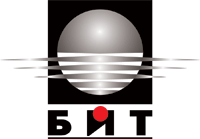 ОПИСАНИЕ НА КАДРИТЕ ВЪВ ВИЗУАЛИЗИРАНИЯ АРХИВ НА СТУДЕНТСКОТО НАУЧНО ОБЩЕСТВОПРИ УНИВЕРСИТЕТА ПО БИБЛИОТЕКОЗНАНИЕИ ИНФОРМАЦИОННИ ТЕХНОЛОГИИ(Финализиран към 22.05.2020 г. иактуализиран към 1.11.2020 г.),съставен отпроф. д.п.н. Александра Куманова, ас. д-р Николай Василев иАнгел Георгиевпод редакцията надоц. Венцислав Велев,доц. д-р Калин Стоев, гл. ас. д-р Соня Спасова, гл. ас. д-р Надежда ТомоваВсички студенти,представени чрез този свод,са автори на научни изследвания<https://www.youtube.com/watch?v=T73BPhsh258>ВИРТУАЛЕН  ДЕН  НА  ОТВОРЕНИТЕ  ВРАТИПод знака на 150-годишнината от учредяването на Българската екзархия (28 февруари 1870 г.), с което Българската православна църква се откъсва от зависимостта на Вселенската патриаршия Под Председателството на проф. д.н. Ирена Петева – Ректор на УниБИТ ипроф. д.ик.н. Стоян Денчев – Председател на Общото събрание на УниБИТXVІ СТУДЕНТСКА  НАУЧНА  ВИРТУАЛНА  КОНФЕРЕНЦИЯ  И  ИЗЛОЖБА  НА  УНИБИТ  С  МЕЖДУНАРОДНО  УЧАСТИЕ  „ИНФОРМАЦИЯ – ИНФОРМАЦИОННА  СРЕДА – ИДЕЯ”„INFORMATION – INFORMATION  ENVIRONMENT – IDEA”Под патронажа на:Декани на Факултетите при УниБИТ:доц. д-р Христина Богова (Декан на Факултета по Библиотекознание и културно наследство при УниБИТ)проф. д-р Иван Иванов (Декан на Факултета по Информационни науки при УниБИТ)Наблюдатели на форума:проф. д.т.н. Атанас Начевпроф. д.ф.н. Ваня ДобреваРецензенти на форума:проф. д.ик.н Владимир Йоцовпроф. д.н. Таня Тодорова Експерти-наблюдатели по комплекса от различни аспекти на студентските форуми през всичките им стадии на подготовка и провеждане, които решават редица научно-приложни казуси на СНО в годините, са преподавателите и докторантите на УниБИТ:- етика на научното творчество: проф. д.ик.н. Стоян Денчев, доц. д-р Красимира Александрова, доц. д-р Боряна Бужашка, доц. д-р Марина Енчева, гл. ас. Събина Ефтимова, гл. ас. Поли Муканова, гл. ас. д-р Светла Шапкалова-Катърска, гл. ас. д-р Соня Спасова, гл. д-р Надежда Томова, ас. д-р Искра Цветанска, ас. д-р Ралица Йотова, д-р Анжела Димчева;- гражданска позиция на научното творчество: проф. д.ф.н. Ваня Добрева, проф. д.к.н. Димитър Христозов, проф. д-р Жоржета Назърска, доц. д-р Тереза Тренчева, доц. д-р Силвия Станчева, гл. ас. д-р Калина Минчева, гл. ас. д-р Христо Тутунаров, гл. ас. д-р Елисавета Цветкова, докторант Андреа Пандулис; - научна парадигма: проф. д.ик.н Владимир Йоцов, проф. д.н. Николай Палашев, проф. д.н. Таня Тодорова, проф. д-р Мариела Модева, проф. д-р Галина Панайотова, доц. д-р Магдалена Гарванова, доц. д-р Любомира Парижкова, доц. д-р Калин Стоев, гл. ас. д-р Анна Лозева, докторант Илияна Камбурова; - лингвистично ниво: проф. д.н. Иван Гарванов, проф. д.н. Йорданка Захариева, проф. д.н. Екатерина Попандонова-Желязова, проф. д-р София Василева, доц. д-р Румелина Василева, доц. д-р Свободна Вранчева, доц. д-р Веселин Чантов, гл. ас. д-р Нина Дебрюне, докторант Цветелина Накова; - технологична обезпеченост: проф. д.т.н. Атанас Начев, проф. д-р Севдалина Гълъбова, проф. д-р Румен Николов, доц. д-р Венцислав Велев, доц. д-р Росица Кръстева, доц. д-р Елена Савова, гл. ас. д-р Добри Бояджиев, гл. ас. д-р Иглика Гетова, докторант Елица Димитрова. Медици – Специални наблюдатели на форума от гражданското общество във връзка с пандемията:Проф. д.м.н. д-р Николай ЯръмовД-р Георги КатърскиНаучни консултанти на форума:Доц. д-р Никола Казански – Главен експерт на СНО по клъстъра на форумите (Централна библиотека на БАН)Гл. ас. д-р Добри Бояджиев – Главен експерт на СНО по информационното моделиране на форумите (АLUMNI на УниБИТ)Дистанционна навигация на форума:Ас. д-р Николай Василев – Заместник-ръководител на СНО,общ, езиков, научен и графически редактор на „Трудовете на СНО при УниБИТ”и емблематиката на СНО,Главен експерт на СНО по семантиката и историографията на информационните ресурси на СНО и когнитивния им контекст   (УниБИТ)Доц. д-р Венцислав Велев – Главен експерт на СНОпо електронизацията на информационните ресурси на СНО,действителен член на Международната академия по информатизация при ООН(УниБИТ)Доц. д-р Красимира Александрова – Главен експерт на СНОпо библиографското моделиране на информационните ресурси на СНО,действителен член на Международната академия по информатизация при ООН(УниБИТ)Доц. д-р Калин Стоев – Главен експерт на СНОпо дефинитивния спектър на форумите (терминология)и информационното им осигуряване(УниБИТ)Гл. ас. д-р инж. Иглика Гетова – Главен научен секретар на СНО (УниБИТ)Гл. ас. д-р Светла Шапкалова-Катърска – Научен секретар на СНО по архитектониката и стратификацията на форумите  (УниБИТ)Гл. ас. д-р Нина Дебрюне – Научен секретар на СНО по справочно-информационното осигуряване на форумите  (УниБИТ)Гл. ас. д-р Соня Спасова – Научен секретар на СНО по визуализацията на информационното осигуряване на форумите  (УниБИТ)Гл. ас. д-р Надежда Томова – Научен секретар на СНО по информационното осигуряване на форумитеи научен секретар на проекта  (УниБИТ)Илиян Илиев (ІІ курс, ред. – спец. ИКН) – Пилот на форума – Компютърна лаборатория „Джон Атанасов”(УниБИТ)Заседателна зала на УниБИТДИСТАНЦИОННО – 22.05.2020 г. – 10:00 ч.: Тържествено откриване,излъчвано в реално време на сайта на УниБИТ <www.unibit.bg>В залата присъстват:- от УниБИТ:проф. д.н. Ирена Петева – Ректор на УниБИТ,първи титулен рецензент на „Трудовете на СНО при УниБИТ”проф. д.ик.н. Стоян Денчев – Председател на ОС на УниБИТ,отговорен редактор на „Трудовете на СНО при УниБИТ”, действителен член на Международната академия по информатизация при ООНпроф. д.п.н. Александра Куманова – Ръководител на СНО,главен редактор на „Трудовете на СНО при УниБИТ” и ръководител на проекта,действителен член на Международната академия по информатизация при ООНгл. ас. Надежда Томова – Научен секретар на СНО по информационното осигуряване на форумите и научен секретар на проектаАндреа Пандулис (докторант; Председател на Програмния комитет на форума)Ангел Георгиев (студент – ІІІ курс, ред. – спец. ИРТ; Модератор на форума)Любов Йовинска (студент – ІІІ курс, зад. – спец. ББ; Председател на Организационния комитет на форума)Денислав Кънев (студент – маг. – спец. „Информационни системи и технологии”; Навигатор на форума в реално време – Компютърна лаборатория „Джон Атанасов”)Кристиан Боянов (студент – II курс, ред. – спец. ИКН; Навигатор на форума в реално време – Компютърна лаборатория „Джон Атанасов”)- почетни гости на форума:о. Стефан Пашов (Българска православна църква)проф. д.м.н. д-р Николай Яръмов,действителен член на Международната академия по информатизация при ООН(Медицински институт на Министерството на вътрешните работи на Република България)проф. д-р Иво Панов(Софийски университет „Св. Климент Охридски”)Тервел Стилиянов(Министерството на вътрешните работи – ALUMNI на УниБИТ и Председател на ALUMNI на СНО при УниБИТ)ОПИСАНИЕ НА КАДРИТЕ ВЪВ ВИДЕОАРХИВА1. Титри на видеоархива на Студентското научно общество (СНО) при УниБИТна фона на композиция от червена българска роза –емблема на СНО при Университета2. Националният трибагреник на Република България, украсен с името на УниБИТ и с логото на Университета  3. Титри на ХVI виртуална Студентска научна конференция и изложба на УниБИТ с международно участие, посветена на 70-годишнината на Държавен библиотекарски институт – УниБИТ и
15-годишнината на Студентско научно общество при УниБИТ „Информация – информационна среда – идея” – „Information – information environment – idea” (девиз: „Или ще намеря пътя, или ще прокарам път” – „Aut inveniam viam, aut faciam”) (22.05.2020 г.) (387 доклада: NN 2913-3299):БЛАГОДАТНИЯТ ОГЪН –ЗНАНИЕТО – ЛЮБОВТАОратория: Академична Света аксиология – интеракция в Юбилейната година, дистанционно подготвена от СНО при Университета за Деня на народните будители – 1 ноември 2020 г. 4. Платното на Мария Илиева (1973- ) „Възрожденска мома” (2006 г.) –първа творба на художничката от цикъла, посветен на красотата на българката – красота на България, – емблематизация на:1) книгата за изграждащата се нова информационна среда без граници с участието на членовете на СНО при УниБИТ „Sogdiana” (2019 г.), създадена с участието на самото СНО и2) е-библиотека на СНО „GRATULATORICA”,посветена на апология на знанието и на УниБИТ като част от планетарната информатизация5. Банер на сайта на СНО при УниБИТ,създаден от художничката Константина Константинова (1957-2018 г.).Този сайт е част от е-страницата на Университета6. Форзац на томове І-VІ на „Трудовете на СНО при УниБИТ” (2008-2011 г.) с образа на лицето на СНО при УниБИТ,определено от ХV Юбилейна Студентска научна конференция и изложба на Университета –   студентката Боряна Николова (15.05.2008 г.)7. Еделвайс – кадър, заснет в Пирин от лицето на СНО при УниБИТ,определено от ХV Юбилейна Студентска научна конференция и изложба на Университета –  студентката Боряна Николова (15.05.2008 г.) 8. Катедрата на ХV Юбилейна Студентска научна конференция и изложба на УниБИТ„Информация – институции – образование – изследвания” – „Information – institutions – education – researches” (девиз: „Всеобщност на науките = университет” – „Universitas litterarum”) (17.05.2019 г.) (291 доклада: NN 2622-2912) –Салон на Университета9. Емблема на І Студентска научна конференция и изложба на УниБИТ (тогава: СВУБИТ)„Професионална реализация – XXI век” – „Vocational realization – XXI century” (девиз: „Una voce” – „С един глас”) (17.10.2005 г.) (9 доклада: NN 1-9) –платното на художничката Мария Илиева (1973- ) „Възрожденска мома” (2006 г.) –емблематизация на самото СНО 10. Откриване на ІІ Студентска научна конференция и изложба на УниБИТ (тогава: СВУБИТ)„Информационно разнообразие на света” – „Information diversity of the world” (девиз: „Non vas, sed fax flammans” – „Не съд за знание, а пламтящ факел”) (19.05.2006 г.) (57 доклада: NN 10-66) –Салон на Университета11. Откриване на ІІІ Студентска научна конференция и изложба на УниБИТ (тогава: СВУБИТ)„От информация към знание” – „From information to knowledge” (девиз: „E pluribus unum” – „От многото единото”) (18.05.2007 г.) (139 доклада: NN 67-205) –Салон на Университета.Водещ на форума: студентът Иво Георгиев12. Откриване на ІV Студентска научна конференция и изложба на УниБИТ (тогава: СВУБИТ)„Информация – личност – знание” – „Information – person – knowledge” (девиз:  „Aliis  inserviendo consumor” – „Служейки на другите, изгарям”) (16.05.2008 г.) (85 доклада: NN 206-374) –Салон на Университета.Водещ на форума: студентът Светлозар Стоичков, носител на наградата на Втория национален форум на Младежкото иновационно и информационно общество (МИИО) АБ (10.12.2008 г.)за своето научно изследване, разработено по линия на СНО на тема„Методология на изграждане на системно-структурна картина на информатизацията у нас:Панорама на е-сайтове по широк спектър от областта на информационно-комуникативната сфера (Емпирично изследване)”13. Платното на художника Борис Георгиев (1888-1962) „Странстващият пастир” (1922 г.) –емблема на TABULA GRATULATORUM – СИСТЕМАТИЗИРАН ХРОНОЛОГИЧНО-АЗБУЧЕН БИБЛИОГРАФСКИ СПИСЪК НА ПУБЛИКАЦИИТЕ НА ЧЛЕНОВЕТЕ НА СНО ПРИ УНИБИТ(2005-2020 г.: 3287 на брой към 1.11.2020 г.), посветена на преданието, съгласно което Равноапостолите Св. Константин-Кирил Философ иСв. архиепископ Методий са обучили ок. 3000 ученици  14. Кориците на томове І-ХV на „Трудовете на СНО при УниБИТ” (2008-2020 г.): Том І на „Трудовете на СНО при УниБИТ” (2008 г.), Том ІІ на „Трудовете на СНО при УниБИТ” (2008 г.), Том ІІІ на „Трудовете на СНО при УниБИТ” – „Англо-руско-български речник по библиотечна и информационна дейност” (2010 г.), Том ІV на „Трудовете на СНО при УниБИТ” (2009 г.), Том V на „Трудовете на СНО при УниБИТ” (2010 г.), Том VІ на „Трудовете на СНО при УниБИТ” – с вложка:„Свети отец Паисий Хилендарски. История славяноболгарская … : Информационен код на българската книжовност и литература : І. Аналитика (Историография. Сигнифициран препис. Коментар. Именен показалец. Географски показалец. Тезаурус); ІІ. Синтез (Лексикална морфология. Семантика. Синтагматика. Синархия)” (2011 г.), Том VІІ на „Трудовете на СНО при УниБИТ” (2012 г.), Том VІІІ на „Трудовете на СНО при УниБИТ” (2013 г.), Том ІХ на „Трудовете на СНО при УниБИТ” (2014 г.), Том Х на „Трудовете на СНО при УниБИТ” (2015 г.), Том ХІ на „Трудовете на СНО при УниБИТ” (2016 г.), Том ХІІ на „Трудовете на СНО при УниБИТ” (2017 г.),Том ХІІІ на „Трудовете на СНО при УниБИТ” (2018 г.),Том ХІV на „Трудовете на СНО при УниБИТ” (2019 г.), Том ХV на „Трудовете на СНО при УниБИТ” (2020 г.)15. Академична сцена „Корабът надуха на България” от V Студентска научна конференция и изложба на УниБИТ (тогава: СВУБИТ) „Информация – ценности – общество” – „Information – values – society” (девиз: „Licht, mehr Licht” – „Светлина, повече светлина”) (22.05.2009 г.) (86 доклада: NN 375-460),пресъздадена повторно на 1.11.2009 г.в Националния дворец на културата.Церемонията водят студентите Десислава Рагьова и Димитър Таланов.В центъра на сцената – с разперени ръце като летеж на птица –студентката Йоана Кръстеварецитира стиховете на проф. д.п.н. Александра Куманова,посветени на СНО на УниБИТ:„Корабът лети!На него мачта И весло си ти.Безсмъртна,Нашата душаЕ полет с две крила.На кораба платноЕ твоето перо.”    16. Емблематична схема „Св. Св. Седмочисленици” – декодиране на Св. Кирило-Методиево дело за осмислянето генезиса на духовността, литературата и книжнината на България (Феноменът на глаголицата и кирилицата)(Худ. А. Куманова, Н. Василев, С. Янев).Кадър от визуализацията на ораторията „Бяла светлина” – „Lux alba”,чийто фрагмент „В НАЧАЛО БЕШЕ СЛОВОТО” (HOMO LEGENS)” е пресъздаден от СНО при УниБИТ на 1.11.2009 г.в Националния дворец на културата 17. Корица на том І на „Трудовете на СНО при УниБИТ” (2008 г.),създаден по І-ІІІ Студентски научни конференции и изложби на УниБИТ (тогава: СВУБИТ): І Студентска научна конференция и изложба на УниБИТ  „Професионална реализация – XXI век” – „Vocational realization – XXI century” (девиз: „Una voce” – „С един глас”) (17.10.2005 г.) (9 доклада: NN 1-9) –Зала „Тържествена” на Университета;ІІ Студентска научна конференция и изложба на УниБИТ  „Информационно разнообразие на света” – „Information diversity of the world” (девиз: „Non vas, sed fax flammans” – „Не съд за знание, а пламтящ факел”) (19.05.2006 г.) (57 доклада: NN 10-66) –Салон на Университета;ІІІ Студентска научна конференция и изложба на УниБИТ (тогава: СВУБИТ)„От информация към знание” – „From information to knowledge” (девиз: „E pluribus unum” – „От многото единото”) (18.05.2007 г.) (139 доклада: NN 67-205) –Салон на Университета.Изображение на корицата: фрагмент от фреската „Книжниците” (образа на Иисус – дете) от Боянската църква край София (1259 г.)18. Академична сцена „Св. Букви” от ораторията „Бяла светлина” – „Lux alba”,чийто фрагмент „В НАЧАЛО БЕШЕ СЛОВОТО” (HOMO LEGENS)” е пресъздаден от СНО при УниБИТ на 1.11.2009 г.в Националния дворец на културата19. На финала на Академична сцена „Св. Букви” от ораторията „Бяла светлина” – „Lux alba”,чийто фрагмент „В НАЧАЛО БЕШЕ СЛОВОТО” (HOMO LEGENS)” е пресъздаден от СНО при УниБИТ на 1.11.2009 г.в Националния дворец на културата,Ректорът на Университета проф. д.ик.н. Стоян Денчевоткрива ежегодния форум „Обществото на знанието и хуманизмът на ХХІ век”.На ректора асистират студентите Десислава Рагьова, Калоян Чолаков,Димитър Таланов и Боряна Николова 20. Откриване на V Студентска научна конференция и изложба на УниБИТ „Информация – ценности – общество” – „Information – values – society” (девиз: „Licht, mehr Licht” – „Светлина, повече светлина”) (22.05.2009 г.) (86 доклада: NN 375-460) –Салон на Университета.Водещата на форума – студентката Северина Георгиева асистира на Ректора на Университета проф. д.ик.н. Стоян Денчев21. Емблематична схема „Св. о. Паисий Хилендарски над „История славяноболгарская…” – декодиране на епифанията на хан Аспарух, хан Крум, Св. Константин-Кирил Философ, Св. архиепископ Методий, Св. княз Борис I Покръстител, цар Симеон Велики, Св. Патриарх Евтимий Търновски, Георги Сава Раковски, Васил Левски, Христо Ботев, Екзарх Йосиф, Райна Княгиняза осмисляне на генезиса на духовността, литературата и книжнината на България (Худ. А. Куманова, Н. Василев, С. Янев).Кадър от визуализацията на ораторията „Бяла светлина” – „Lux alba”,чийто фрагмент „ДА СЕ НАРЕЧЕШ БОЛГАРИН” (HOMO SCRIBENS)” е пресъздаден от СНО при УниБИТ като интродукция към V Студентска научна конференция и изложба на УниБИТ „Информация – ценности – общество” – „Information – values – society” (девиз: „Licht, mehr Licht” – „Светлина, повече светлина”) (22.05.2009 г.) (86 доклада: NN 375-460) –Салон на Университета 22. Корица на том ІІ на „Трудовете на СНО при УниБИТ” (2008 г.),създаден по І-ІІІ Студентски научни конференции и изложби на УниБИТ (тогава: СВУБИТ): І Студентска научна конференция и изложба на УниБИТ  „Професионална реализация – XXI век” – „Vocational realization – XXI century” (девиз: „Una voce” – „С един глас”) (17.10.2005 г.) (9 доклада: NN 1-9) –Зала „Тържествена” на Университета;ІІ Студентска научна конференция и изложба на УниБИТ  „Информационно разнообразие на света” – „Information diversity of the world” (девиз: „Non vas, sed fax flammans” – „Не съд за знание, а пламтящ факел”) (19.05.2006 г.) (57 доклада: NN 10-66) –Салон на Университета;ІІІ Студентска научна конференция и изложба на УниБИТ (тогава: СВУБИТ)„От информация към знание” – „From information to knowledge” (девиз: „E pluribus unum” – „От многото единото”) (18.05.2007 г.) (139 доклада: NN 67-205) –Салон на Университета.Изображение на корицата: миниатюрите от ръкописните книги от XV в. „Книга за часовете” („Йоан Евангелист”) и „Книга за най-простите лекарствени средства” на Матеус Платеарий23. Студентката Екатерина Станева – водеща на V Студентска научна конференция и изложба на УниБИТ „Информация – ценности – общество” – „Information – values – society” (девиз: „Licht, mehr Licht” – „Светлина, повече светлина”) (22.05.2009 г.) (86 доклада: NN 375-460) –Салон на Университета24. Студентките Боряна Николова и Севда Илиева – надвесени над преписа на „История славяноболгарская…” на Св. о. Паисий Хилендарски,направен от СНО при УниБИТ –мигове преди откриването на V Студентска научна конференция и изложба на УниБИТ „Информация – ценности – общество” – „Information – values – society” (девиз: „Licht, mehr Licht” – „Светлина, повече светлина”) (22.05.2009 г.) (86 доклада: NN 375-460) –Салон на Университета25. Ръкописът на преписа на „История славяноболгарская…” на Св. о. Паисий Хилендарски,направен от СНО при УниБИТ –страници от сегментацията на текста по граматически категории.Преписът е поднесен на Ректора на Университета проф. д.ик.н. Стоян Денчевпри откриването на V Студентска научна конференция и изложба на УниБИТ „Информация – ценности – общество” – „Information – values – society” (девиз: „Licht, mehr Licht” – „Светлина, повече светлина”) (22.05.2009 г.) (86 доклада: NN 375-460) –Салон на Университета 26. Студентката Йоана Паунова поднася ръкописа на преписа на „История славяноболгарская…” на Св. о. Паисий Хилендарски,направен от СНО при УниБИТ,пред фотообектива да документиращия  V Студентска научна конференция и изложба на УниБИТ „Информация – ценности – общество” – „Information – values – society” (девиз: „Licht, mehr Licht” – „Светлина, повече светлина”) (22.05.2009 г.) (86 доклада: NN 375-460) –Салон на Университетад-р Добри Бояджиев27. Емблематична схема „Трапезата на Словото – РАЗКАЗВАЩИЯТ ЧОВЕК: Св. Константин-Кирил Философ, Св. Патриарх Евтимий Търновски, Св. о. Паисий Хилендарски, Св. епископ Софроний Врачански, Любен Каравелов, Иван Вазов, Алеко Константинов, Елин Пелин, Йордан Йовков, Петко Ю. Тодоров, Николай Райнов, Димитър Талев, Димитър Димов” –за осмисляне на генезиса на духовността, литературата и книжнината на България(Худ. А. Куманова, Н. Василев, С. Янев).Кадър от визуализацията на ораторията „Бяла светлина” – „Lux alba”,чийто фрагмент „ПЛЕТЕНИЕ СЛОВЕС” (HOMO NARRANS)”е пресъздаден от СНО при УниБИТ като интродукция къмVІ Студентска научна конференция и изложба на УниБИТ „Информация: универсалност и свобода – избор, достъп, прозрачност” – „Information: Universality and freedom – choice, access, transparency” (21.05.2010 г.) –Салон на Университета 28. Корица на том ІІІ на „Трудовете на СНО при УниБИТ” (2009 г.) – „Англо-руско-български речник по библиотечна и информационна дейност” (2010 г.),  създаден като резултат от сътрудничеството на библиотечно-информационните школи на България, Русия и САЩ с участието на 421 студенти на УниБИТ, делегати в работата наежегодните научни конференции на СНО при УниБИТ:І Студентска научна конференция и изложба на УниБИТ  „Професионална реализация – XXI век” – „Vocational realization – XXI century” (девиз: „Una voce” – „С един глас”) (17.10.2005 г.) (9 доклада: NN 1-9) –Зала „Тържествена” на Университета;ІІ Студентска научна конференция и изложба на УниБИТ  „Информационно разнообразие на света” – „Information diversity of the world” (девиз: „Non vas, sed fax flammans” – „Не съд за знание, а пламтящ факел”) (19.05.2006 г.) (57 доклада: NN 10-66) –Салон на Университета;ІІІ Студентска научна конференция и изложба на УниБИТ (тогава: СВУБИТ)„От информация към знание” – „From information to knowledge” (девиз: „E pluribus unum” – „От многото единото”) (18.05.2007 г.) (139 доклада: NN 67-205) –Салон на Университета;ІV Студентска научна конференция и изложба на УниБИТ (тогава: СВУБИТ)„Информация – личност – знание” – „Information – person – knowledge” (девиз:  „Aliis  inserviendo consumor” – „Служейки на другите, изгарям”) (16.05.2008 г.) (85 доклада: NN 206-374) –Салон на Университета(имената на студентите са посочени в показалците към томове І-V на „Трудовете на СНО при УниБИТ” (2008-2010 г.).Изображение на корицата: символичната творба – портрет на Иисус от картината „Христос сред книжниците” на Албрехт Дюрер (1506 г.)29. Академичната сцена „Трапезата на Словото – РАЗКАЗВАЩИЯТ ЧОВЕК: Св. Константин-Кирил Философ, Св. Патриарх Евтимий Търновски, Св. о. Паисий Хилендарски, Св. епископ Софроний Врачански, Любен Каравелов, Иван Вазов, Алеко Константинов, Елин Пелин, Йордан Йовков, Петко Ю. Тодоров, Николай Райнов, Димитър Талев, Димитър Димов” от ораторията „Бяла светлина” – „Lux alba”,чийто фрагмент „ПЛЕТЕНИЕ СЛОВЕС” (HOMO NARRANS)”е пресъздаден от СНО при УниБИТ като интродукция къмVІ Студентска научна конференция и изложба на УниБИТ „Информация: универсалност и свобода – избор, достъп, прозрачност” – „Information: Universality and freedom – choice, access, transparency” (21.05.2010 г.) –Салон на Университета, който в нова интерпретация и с нов състав от студенти е показан на 1.11.2010 г.в Националния дворец на културата (НДК).Церемонията в НДК води студентката Боряна Николова 30. Момент от Академичната сцена „Апостолите говорят на различни езици” от интеракцията „Трапезата на Словото” от ораторията „Бяла светлина” – „Lux alba”,чийто фрагмент „ПЛЕТЕНИЕ СЛОВЕС” (HOMO NARRANS)”е пресъздаден от СНО при УниБИТ на 1.11.2010 г. в Националния дворец на културата31. Кръгла маса по информационния код на българската духовностпо време на работата на  VІ Студентска научна конференция и изложба на УниБИТ „Информация: универсалност и свобода – избор, достъп, прозрачност” – „Information: Universality and freedom – choice, access, transparency” (21.05.2010 г.) –Салон на Университета.Доц. д-р Любомира Парижкова води Кръглата маса32. Емблематична схема „Кръстният път на България – ЧОВЕКЪТ НА ИЗЯЩНОТО СЛОВО (поезията до Н. Вапцаров): Св. Константин-Кирил Философ, Св. архиепископ Методий, Св. архиепископ Климент Охридски, Черноризец Храбър, Св. о. Паисий Хилендарски, Любен Каравелов, Христо Ботев, Петко Р. Славейков, Иван Вазов, Пейо Яворов, Димчо Дебелянов, Гео Милев, Христо Смирненски, Никола Вапцаров” –за осмисляне на генезиса на духовността, литературата и книжнината на България(Худ. А. Куманова, Н. Василев, С. Янев).Кадър от визуализацията на ораторията „Бяла светлина” – „Lux alba”, чийто фрагмент „СВЕТНА КАТО СЛЪНЦЕ” (HOMO VERBI GRACILIS)” е пресъздаден от СНО при УниБИТ като интродукция къмVІІ Студентска научна конференция и изложба на УниБИТ „Информацията – фактор, мисия, истина” – „The information – factor, mission,  truth” (девиз: „Vivat, crescat, floreat” – „Нека да живее, да расте, да процъфтява”) (20.05.2011 г.) (76 доклада: NN 537-614) –Салон на Университета33. Корица на том ІV на „Трудовете на СНО при УниБИТ” (2009 г.).Изображение на корицата: образ на Христос Спасителя от византийската мозаечна икона от VІ в. от църквата „Св. София” в Истанбул („Христос между император Константин ІХ Мономах и императрица Зоя”)34. Момент от работата на Организационния комитет на VІІ Студентска научна конференция и изложба на УниБИТ „Информацията – фактор, мисия, истина” – „The information – factor, mission,  truth” (девиз: „Vivat, crescat, floreat” – „Нека да живее, да расте, да процъфтява”) (20.05.2011 г.) (76 доклада: NN 537-614) –Библиотечно-информационен център на Университетаден преди форума (19.05.2011 г.) 35. Академична интродукция към VІІ Студентска научна конференция и изложба на УниБИТ „Информацията – фактор, мисия, истина” – „The information – factor, mission,  truth” (девиз: „Vivat, crescat, floreat” – „Нека да живее, да расте, да процъфтява”) (20.05.2011 г.) (76 доклада: NN 537-614) –Салон на Университета36. Студентите Боряна Николова и Николай Икономов –водещи на VІІ Студентска научна конференция и изложба на УниБИТ „Информацията – фактор, мисия, истина” – „The information – factor, mission,  truth” (девиз: „Vivat, crescat, floreat” – „Нека да живее, да расте, да процъфтява”) (20.05.2011 г.) (76 доклада: NN 537-614) –Салон на Университета –поднасят на Ректора на Университета проф. д.ик.н. Стоян Денчев:1) TABULA GRATULATORUM – Систематизиран хронологично-азбучен библиографски списък на публикациите на членовете на СНО при УниБИТ и2) ТЕЗАУРУС на езика на „История славяноболгарская…” на Св. о. Паисий Хилендарски37. Кулминация на Академична церемония на СНО при УниБИТ „Кръстният път на България”от ораторията „Бяла светлина” – „Lux alba”, чийто фрагмент „СВЕТНА КАТО СЛЪНЦЕ” (HOMO VERBI GRACILIS)” е пресъздаден от СНО при УниБИТ като интродукция къмVІІ Студентска научна конференция и изложба на УниБИТ „Информацията – фактор, мисия, истина” – „The information – factor, mission,  truth” (девиз: „Vivat, crescat, floreat” – „Нека да живее, да расте, да процъфтява”) (20.05.2011 г.) (76 доклада: NN 537-614).Фрагментът е повторен с нов състав студенти и нова режисура на 1.11.2010 г. в Националния дворец на културата –мигове преди откриването на ежегодния форум „Обществото на знанието и хуманизмът на ХХІ век”.Студентката Боряна Николова поднасят на Ректора на Университета проф. д.ик.н. Стоян Денчеврегалите на СНО – TABULA GRATULATORUM – Систематизиран хронологично-азбучен библиографски списък на публикациите на членовете на СНО при УниБИТ38. Корица на том V на „Трудовете на СНО при УниБИТ” (2010 г.).Изображение на корицата: картината на Борис Георгиев „Странстващият пастир” (1922)39. Сцена от Академичната аксиология на СНО при УниБИТ „Кръстният път на България”от ораторията „Бяла светлина” – „Lux alba”, чийто фрагмент „СВЕТНА КАТО СЛЪНЦЕ” (HOMO VERBI GRACILIS)”  е пресъздаден от СНО при УниБИТ като интродукция къмVІІ Студентска научна конференция и изложба на УниБИТ „Информацията – фактор, мисия, истина” – „The information – factor, mission,  truth” (девиз: „Vivat, crescat, floreat” – „Нека да живее, да расте, да процъфтява”) (20.05.2011 г.) (76 доклада: NN 537-614) –Салон на Университета.На режисьорския пулт – д-р Николай Василевс членовете на Програмния комитет на форума40. Сцена от Академичната аксиология на СНО при УниБИТ „Кръстният път на България”от ораторията „Бяла светлина” – „Lux alba”, чийто фрагмент „СВЕТНА КАТО СЛЪНЦЕ” (HOMO VERBI GRACILIS)”, пресъздаден от СНО при УниБИТ като интродукция къмVІІ Студентска научна конференция и изложба на УниБИТ „Информацията – фактор, мисия, истина” – „The information – factor, mission,  truth” (девиз: „Vivat, crescat, floreat” – „Нека да живее, да расте, да процъфтява”) (20.05.2011 г.) (76 доклада: NN 537-614) –Салон на Университета.На катедрата – о. Стефан Пашов41. Сцена от Академичната аксиология на СНО при УниБИТ „Кръстният път на България”от ораторията „Бяла светлина” – „Lux alba”, чийто фрагмент „СВЕТНА КАТО СЛЪНЦЕ” (HOMO VERBI GRACILIS)”, пресъздадена от СНО при УниБИТ като интродукция къмVІІ Студентска научна конференция и изложба на УниБИТ „Информацията – фактор, мисия, истина” – „The information – factor, mission,  truth” (девиз: „Vivat, crescat, floreat” – „Нека да живее, да расте, да процъфтява”) (20.05.2011 г.) (76 доклада: NN 537-614) –Салон на Университета.Студентите Десислава Рагьова, Николай Икономов и Даниел Павлов докладват на Ректора на Университета проф. д.ик.н. Стоян Денчевсъстоянието на TABULA GRATULATORUM – СИСТЕМАТИЗИРАН ХРОНОЛОГИЧНО-АЗБУЧЕН БИБЛИОГРАФСКИ СПИСЪК НА ПУБЛИКАЦИИТЕ НА ЧЛЕНОВЕТЕ НА СНО ПРИ УНИБИТ42. Откриване на VІІІ Студентска научна конференция и изложба на УниБИТ „Информация – комуникация – познание” – „Information – communication – knowledge” (девиз: „Мъдростта е окото на живота” – „Oculus vitae sapientia”) (18.05.2012 г.) (94 доклада: NN 615-708) –Салон на Университета.Студентите Боряна Николова и Слави Димитров –водещи на форума43. Сцена от Академичната аксиология на СНО при УниБИТ „Св. Стълба – СТРАСТНИЯТ ЧОВЕК: Диалози на авторите на изящното слово с персонажите им, олицетворяващи  Любовта:  1. ПЕЙО ЯВОРОВ – ЛОРА;  2. ГЕО МИЛЕВ – ВЕЧНАТА ЖЕНА;  3. ХРИСТО СМИРНЕНСКИ – ЦВЕТАРКА; 4. НИКОЛА ВАПЦАРОВ – БОЙКА; 5. ЙОРДАН ЙОВКОВ – НОНА (Йосиф Давидов – Нона /Чифликът край границата/);  6. ДИМИТЪР ТАЛЕВ – КАТЕРИНА (Султана – Катерина; Лазар Глаушев – Рафаил Клинче /Железният светилник/);  7. ДИМИТЪР ДИМОВ – ИРИНА (Борис Морев – Ирина /Тютюн/)”от ораторията „Бяла светлина” – „Lux alba”, чийто фрагмент „НЕ ЖИВЕЯ, А ГОРЯ” (HOMO PASSIONIS)”, пресъздадена от СНО при УниБИТ като интродукция къмкъм ІХ Студентска научна конференция и изложба на УниБИТ „Информационна култура: наука – изкуство – религия” – „Information culture: science – art – religion” (девиз: „Знанието е сила” – „Scientia est potentia”) (17.05.2013 г.) (259 доклада: NN 709-967) –Салон на Университета.Студентите Георги Димитров и Калина Златева олицетворяват централните образи – българския народ44. Сцена от Академичната аксиология на СНО при УниБИТ „Кръстният път на България”от ораторията „Бяла светлина” – „Lux alba”, чийто фрагмент „СВЕТНА КАТО СЛЪНЦЕ” (HOMO VERBI GRACILIS)” е пресъздаден от СНО при УниБИТ като интродукция къмVІІ Студентска научна конференция и изложба на УниБИТ „Информацията – фактор, мисия, истина” – „The information – factor, mission,  truth” (девиз: „Vivat, crescat, floreat” – „Нека да живее, да расте, да процъфтява”) (20.05.2011 г.) (76 доклада: NN 537-614) –Салон на Университета.Кориците на томове І-V на „Трудовете на СНО при УниБИТ” (2008-2010 г.): Том І на „Трудовете на СНО при УниБИТ” (2008 г.), Том ІІ на „Трудовете на СНО при УниБИТ” (2008 г.), Том ІІІ на „Трудовете на СНО при УниБИТ” – „Англо-руско-български речник по библиотечна и информационна дейност” (2010 г.), Том ІV на „Трудовете на СНО при УниБИТ” (2009 г.), Том V на „Трудовете на СНО при УниБИТ” (2010 г.)45. Сцена от Академичната аксиология на СНО при УниБИТ „Райската градина – ПЕЕЩИЯТ ЧОВЕК (поезията от Н. Вапцаров): Никола Вапцаров, Николай Лилиев, Елисавета Багряна, Атанас Далчев, Иван Пейчев, Веселин Ханчев, Александър Геров, Александър Вутимски, Валери Петров, Блага Димитрова, Божидар Божилов, Павел Матев, Лиляна Стефанова, Пеньо Пенев, Петър Караангов, Иван Динков, Евтим Евтимов, Константин Павлов, Михаил Берберов, Христо Фотев, Владимир Башев, Любомир Левчев, Дамян Дамянов, Борис Христов, Маргарита Петкова”от ораторията „Бяла светлина” – „Lux alba”, чийто фрагмент „ПЕСЕН НА ПЕСНИТЕ” (HOMO CANTANS)” е пресъздаден от СНО при УниБИТ като интродукция къмІХ Студентска научна конференция и изложба на УниБИТ „Информационна култура: наука – изкуство – религия” – „Information culture: science – art – religion” (девиз: „Знанието е сила” – „Scientia est potentia”) (17.05.2013 г.) (259 доклада: NN 709-967) –Салон на Университета.Стедентката Радина Бонева олицетворява Дева Мария Българска 46. Сцена от Академичната аксиология на СНО при УниБИТ „Райската градина – ПЕЕЩИЯТ ЧОВЕК (поезията от Н. Вапцаров): Никола Вапцаров, Николай Лилиев, Елисавета Багряна, Атанас Далчев, Иван Пейчев, Веселин Ханчев, Александър Геров, Александър Вутимски, Валери Петров, Блага Димитрова, Божидар Божилов, Павел Матев, Лиляна Стефанова, Пеньо Пенев, Петър Караангов, Иван Динков, Евтим Евтимов, Константин Павлов, Михаил Берберов, Христо Фотев, Владимир Башев, Любомир Левчев, Дамян Дамянов, Борис Христов, Маргарита Петкова”от ораторията „Бяла светлина” – „Lux alba”, чийто фрагмент „ПЕСЕН НА ПЕСНИТЕ” (HOMO CANTANS)”  е пресъздаден от СНО при УниБИТ като интродукция къмІХ Студентска научна конференция и изложба на УниБИТ „Информационна култура: наука – изкуство – религия” – „Information culture: science – art – religion” (девиз: „Знанието е сила” – „Scientia est potentia”) (17.05.2013 г.) (259 доклада: NN 709-967) –Салон на Университета.Стедентите Захари Ангелов и Гинка Каламова олицетворяват централните образи – българския народ,водени от лика на Апостола Васил Левски  47. Сцена от Академичната аксиология на СНО при УниБИТ „Корабът на Духа на България”от ораторията „Бяла светлина” – „Lux alba”, чийто фрагмент „ПЕСЕН НА ПЕСНИТЕ” (HOMO CANTANS)” е пресъздаден от СНО при УниБИТ като интродукция къмІХ Студентска научна конференция и изложба на УниБИТ „Информационна култура: наука – изкуство – религия” – „Information culture: science – art – religion” (девиз: „Знанието е сила” – „Scientia est potentia”) (17.05.2013 г.) (259 доклада: NN 709-967) –Салон на Университета.Стедентката Станислава Димитрова в образа на Дева Мария Българска сред стихиите:Огън (стихия) – студентката Ивета Николова,Въздух (стихия) – студентката Елица Данева,Вода (стихия) – студентката Деница Чакърова,Земя (стихия) – студентката Мария Георгиева48. Корица на том VІ на „Трудовете на СНО при УниБИТ” (2011 г.) – с вложка: „Свети отец Паисий Хилендарски. История славяноболгарская … : Информационен код на българската книжовност и литература : І. Аналитика (Историография. Сигнифициран препис. Коментар. Именен показалец. Географски показалец. Тезаурус); ІІ. Синтез (Лексикална морфология. Семантика. Синтагматика. Синархия)” (2011 г.).Изображение на корицата: образът на Аристотел от фреската „Атинската школа” на Рафаело Санцио (1509-1511)49. Емблематична схема „Корабът на Духа на България: Никола Вапцаров, Николай Лилиев, Елисавета Багряна, Атанас Далчев, Иван Пейчев, Веселин Ханчев, Александър Геров, Александър Вутимски, Валери Петров, Блага Димитрова, Божидар Божилов, Павел Матев, Лиляна Стефанова, Пеньо Пенев, Петър Караангов, Иван Динков, Евтим Евтимов, Константин Павлов, Михаил Берберов, Христо Фотев, Владимир Башев, Любомир Левчев, Дамян Дамянов, Борис Христов, Маргарита Петкова ” –за генезиса на духовността, литературата и книжнината на България(Худ. А. Куманова, Н. Василев, С. Янев).Кадър от визуализацията на ораторията „Бяла светлина” – „Lux alba”, чийто фрагмент „ПЕСЕН НА ПЕСНИТЕ” (HOMO CANTANS)”е пресъздаден от СНО при УниБИТ като интродукция къмІХ Студентска научна конференция и изложба на УниБИТ „Информационна култура: наука – изкуство – религия” – „Information culture: science – art – religion” (девиз: „Знанието е сила” – „Scientia est potentia”) (17.05.2013 г.) (259 доклада: NN 709-967) –Салон на Университета50. Корица на том VІІ на „Трудовете на СНО при УниБИТ” (2012 г.).Изображение на корицата: образът на ангел Господен, предшестващ Св. Дева Мария от фреската „Сватбеното шествие”(1304) на Джото ди Бондоне от Капела Скровени в Падуа51. Откриване на Х Юбилейна Студентска научна конференция и изложба на УниБИТ „Информация – творчество – синтез” – „Information – creation – synthesis” (девиз: „Дела, а не думи” – „Res, non verba”) (16.05.2014 г.) (92 доклада: NN 968-1058) –Салон на Университета.Студентката Севда Накова –водеща на форума52. Кадър първи, заснет от монитора по време на Академичната церемония за откриване на Х Юбилейна Студентска научна конференция и изложба на УниБИТ „Информация – творчество – синтез” – „Information – creation – synthesis” (девиз: „Дела, а не думи” – „Res, non verba”) (16.05.2014 г.) (92 доклада: NN 968-1058) –Салон на Университета.Фокусирана е сцената „Луната е седнала в бяло кресло”от Академичната аксиология на СНО при УниБИТ „Св. Стълба”от ораторията „Бяла светлина” – „Lux alba”, чийто фрагмент „НЕ ЖИВЕЯ, А ГОРЯ” (HOMO PASSIONIS)” e пресъздаден от СНО при УниБИТ като интродукция къмкъм ІХ Студентска научна конференция и изложба на УниБИТ „Информационна култура: наука – изкуство – религия” – „Information culture: science – art – religion” (девиз: „Знанието е сила” – „Scientia est potentia”) (17.05.2013 г.) (259 доклада: NN 709-967) –Салон на Университета53. Кадър втори, заснет от монитора по време на Академичната церемония за откриване на Х Юбилейна Студентска научна конференция и изложба на УниБИТ „Информация – творчество – синтез” – „Information – creation – synthesis” (девиз: „Дела, а не думи” – „Res, non verba”) (16.05.2014 г.) (92 доклада: NN 968-1058) –Салон на Университета.Фокусирана е сцената „На голия връх”от Академичната аксиология на СНО при УниБИТ „Св. Стълба”от ораторията „Бяла светлина” – „Lux alba”, чийто фрагмент „НЕ ЖИВЕЯ, А ГОРЯ” (HOMO PASSIONIS)” e пресъздаден от СНО при УниБИТ като интродукция къмкъм ІХ Студентска научна конференция и изложба на УниБИТ „Информационна култура: наука – изкуство – религия” – „Information culture: science – art – religion” (девиз: „Знанието е сила” – „Scientia est potentia”) (17.05.2013 г.) (259 доклада: NN 709-967) –Салон на Университета54. Кадър трети, заснет от монитора по време на Академичната церемония за откриване на Х Юбилейна Студентска научна конференция и изложба на УниБИТ „Информация – творчество – синтез” – „Information – creation – synthesis” (девиз: „Дела, а не думи” – „Res, non verba”) (16.05.2014 г.) (92 доклада: NN 968-1058) –Салон на Университета.Фокусирана е сцената „Събрани – разделени”от Академичната аксиология на СНО при УниБИТ „Св. Стълба”от ораторията „Бяла светлина” – „Lux alba”, чийто фрагмент „НЕ ЖИВЕЯ, А ГОРЯ” (HOMO PASSIONIS)” e пресъздаден от СНО при УниБИТ като интродукция къмкъм ІХ Студентска научна конференция и изложба на УниБИТ „Информационна култура: наука – изкуство – религия” – „Information culture: science – art – religion” (девиз: „Знанието е сила” – „Scientia est potentia”) (17.05.2013 г.) (259 доклада: NN 709-967) –Салон на Университета55. Емблематична схема „Св. Стълба – СТРАСТНИЯТ ЧОВЕК : Диалози на авторите на изящното слово с персонажите им, олицетворяващи  Любовта:  1. ПЕЙО ЯВОРОВ – ЛОРА;  2. ГЕО МИЛЕВ – ВЕЧНАТА ЖЕНА;  3. ХРИСТО СМИРНЕНСКИ – ЦВЕТАРКА; 4. НИКОЛА ВАПЦАРОВ – БОЙКА; 5. ЙОРДАН ЙОВКОВ – НОНА (Йосиф Давидов – Нона /Чифликът край границата/);  6. ДИМИТЪР ТАЛЕВ – КАТЕРИНА (Султана – Катерина; Лазар Глаушев – Рафаил Клинче /Железният светилник/);  7. ДИМИТЪР ДИМОВ – ИРИНА (Борис Морев – Ирина /Тютюн/)”от ораторията „Бяла светлина” – „Lux alba”, фрагмент „НЕ ЖИВЕЯ, А ГОРЯ” (HOMO PASSIONIS)” –за генезиса на духовността, литературата и книжнината на България(Худ. А. Куманова, Н. Василев, С. Янев).Кадър от визуализацията на ораторията „Бяла светлина” – „Lux alba”, чийто фрагмент „ПЕЕЩИЯТ човек” (HOMO CANTANS)” e показан при откриване на Х Юбилейна Студентска научна конференция и изложба на УниБИТ „Информация – творчество – синтез” – „Information – creation – synthesis” (девиз: „Дела, а не думи” – „Res, non verba”) (16.05.2014 г.) (92 доклада: NN 968-1058) –Салон на Университета 56. Корица на том VІІІ на „Трудовете на СНО при УниБИТ” (2013 г.).Изображение на корицата: платното „Мома от Калотинци” (1929-1930) на Владимир Димитров – Майстора57. Ректорът на УниБИТ проф. д.ик.н. Стоян Денчев открива Х Юбилейна Студентска научна конференция и изложба на УниБИТ „Информация – творчество – синтез” – „Information – creation – synthesis” (девиз: „Дела, а не думи” – „Res, non verba”) (16.05.2014 г.) (92 доклада: NN 968-1058) –Салон на Университета58. Корица на том ІХ на „Трудовете на СНО при УниБИТ” (2014 г.).Изображение на корицата: образът на Дева Мария Българска от платното на Васил Стоилов „Българската Мадона (Памет)” (1940)59. Академична сцена от интеракцията „ОТВОРЕТЕ И ПРОСТЕТЕ” (HOMO LUDENS)” към ІX Студентска научна конференция и изложба на УниБИТ „Информационна култура: наука – изкуство – религия” – „Information culture: science – art – religion” (девиз: „Знанието е сила” –  „Scientia   est   potentia”) (17.05.2013 г.) (259 доклада: NN 709-967)е пресъздадена с нова режисура и нов състав студенти на Академичната церемония по откриването на ежегодния форум „Обществото на знанието и хуманизмът на ХХІ век” на 1.11.2013 г. –Зала „Тържествена” на Университета.Водеща – студентката Цветелина Иванова 60. На фона на Академичната сцена „Свещената дъга – ИГРАЕЩИЯТ ЧОВЕК”:Детската поезия на българската изящна словесност (1. Св. Константин-Кирил Философ; 2. Св. Патриарх Евтимий Търновски; 3. Св. о. Паисий Хилендарски; Петко Р. Славейков; 5. Елин Пелин; 6. Дора Габе; Никола Вапцаров)от Х Юбилейна Студентска научна конференция и изложба на УниБИТ „Информация – творчество – синтез” – „Information – creation – synthesis” (девиз: „Дела, а не думи” – „Res, non verba”) (16.05.2014 г.) (92 доклада: NN 968-1058) –Салон на Университета,пресъздадена с нова режисура и с нов състав студенти на Деня на народните будители на 1.11.2015 г.Студентката Стефанка Митева рецитира детските стихове на Никола Вапцаров –„Отворете и простете” – ключов момент   от Академичната церемония по откриването на ежегодния форум „Обществото на знанието и хуманизмът на ХХІ век” на 1.11.2015 г. –Зала „Тържествена” на Университета61. Корица на том Х на „Трудовете на СНО при УниБИТ” (2015 г.).Изображение на корицата: фреската на почитания от Православната и Католическата църква блажен Йероним Стридонски, автор на първата през Късната античност хуманитарна библиография с универсално значение – хронологичния биобиблиографски речник ат края на ІV в. „Книга за знаменитите мъже” (Джото ди Бондоне – Папска базилика „Св. Франциск” в Асизи)62. Сцена от Академичната аксиология на СНО при УниБИТ „Кръстният път на България”от ораторията „Бяла светлина” – „Lux alba”, чийто фрагмент „СВЕТНА КАТО СЛЪНЦЕ” (HOMO VERBI GRACILIS)”, пресъздадена от СНО при УниБИТ като интродукция къмVІІ Студентска научна конференция и изложба на УниБИТ „Информацията – фактор, мисия, истина” – „The information – factor, mission,  truth” (девиз: „Vivat, crescat, floreat” – „Нека да живее, да расте, да процъфтява”) (20.05.2011 г.) (76 доклада: NN 537-614) –Салон на Университета.Студентите Десислава Рагьова, Николай Икономов и Даниел Павлов докладват на Ректора на Университета проф. д.ик.н. Стоян Денчевсъстоянието на TABULA GRATULATORUM – СИСТЕМАТИЗИРАН ХРОНОЛОГИЧНО-АЗБУЧЕН БИБЛИОГРАФСКИ СПИСЪК НА ПУБЛИКАЦИИТЕ НА ЧЛЕНОВЕТЕ НА СНО ПРИ УНИБИТ.Кориците на томове VІ-Х на „Трудовете на СНО при УниБИТ” (2011-2015 г.): Том VІ на „Трудовете на СНО при УниБИТ” – с вложка:„Свети отец Паисий Хилендарски. История славяноболгарская … : Информационен код на българската книжовност и литература : І. Аналитика (Историография. Сигнифициран препис. Коментар. Именен показалец. Географски показалец. Тезаурус); ІІ. Синтез (Лексикална морфология. Семантика. Синтагматика. Синархия)” (2011 г.), Том VІІ на „Трудовете на СНО при УниБИТ” (2012 г.), Том VІІІ на „Трудовете на СНО при УниБИТ” (2013 г.), Том ІХ на „Трудовете на СНО при УниБИТ” (2014 г.), Том Х на „Трудовете на СНО при УниБИТ” (2015 г.)63. Академична сцена „Почакай, слънце!” (HOMO ЕXSPECTANS)”, пресъздадена от СНО при УниБИТ като интродукция къмХІ Студентска научна конференция и изложба на УниБИТ  „Магистрали на цивилизацията – информация, знание, памет” – „Highways of the Civilization – information, knowledge, memory” (девиз: „Учим не за училището, а за живота” – „Non scholae, sed vitae discimus”) (22.05.2015 г.) (340 доклада: NN 1059-1399) –Салон на Университета.Кадър с участието на гл. ас. д-р Иглика Гетова и синът й Мартин Златевпреди водещите студенти Андреа Пандулис и Мартина Караджинова да поканят Ректора на УниБИТ проф. д.п.н. Стоян Денчевда открие форума64. Студенти – делегати на ХІІ Студентска научна конференция и изложба на УниБИТ „Информация, знание, цивилизация – пътят на човечеството” – „Information, knowledge, civilization – the road of the Mankind” (девиз: „Не по-малко достойно е да опазиш придобитото, от това да го спечелиш” – „Nеc minor est virtus, quam quaerere, parta tueri”) (20.05.2016 г.) (365 доклада: NN 1400-1765) –Салон на Университета.Звучи химнът на Република България „Мила Родино”65. Ректорът на УниБИТ проф. д.п.н. Стоян Денчев Студенти открива ХІІ Студентска научна конференция и изложба на УниБИТ „Информация, знание, цивилизация – пътят на човечеството” – „Information, knowledge, civilization – the road of the Mankind” (девиз: „Не по-малко достойно е да опазиш придобитото, от това да го спечелиш” – „Nеc minor est virtus, quam quaerere, parta tueri”) (20.05.2016 г.) (365 доклада: NN 1400-1765) –Салон на Университета.Асистират: водещите форума –студенти Андреа Пандулис, Мартина Караджинова и Никифор Иванов66. Мартин Златев – син на гл. ас. д-р Иглика Гетоваучаства в Академичната церемония по откриването  на ХІІ Студентска научна конференция и изложба на УниБИТ „Информация, знание, цивилизация – пътят на човечеството” – „Information, knowledge, civilization – the road of the Mankind” (девиз: „Не по-малко достойно е да опазиш придобитото, от това да го спечелиш” – „Nеc minor est virtus, quam quaerere, parta tueri”) (20.05.2016 г.) (365 доклада: NN 1400-1765) –Салон на Университета.Звучи химнът на Република България „Мила Родино”67. Корица на том ХІ на „Трудовете на СНО при УниБИТ” (2016 г.).Изображение на корицата: образът на Платон от фреската „Атинската школа” на Рафаело Санцио (1509-1511)68. Академичната сцена „Св. Св. Седмочисленици:Св. Константин-Кирил Философ и Св. архиепископ Методий с  учениците – Св. Св. Климент, Наум, Сава, Горазд, Ангелеларий:ЧЕТЯЩИЯТ ЧОВЕК, пресъздадена по време на Академичната церемония  по откриването на ежегодния форум „Обществото на знанието и хуманизмът на ХХІ век” на 1.11.2016 г. –Голям салон на Българската академия на науките69. Академичната сцена „Св. Св. Седмочисленици:Св. Константин-Кирил Философ и Св. архиепископ Методий с  учениците – Св. Св. Климент, Наум, Сава, Горазд, Ангелеларий:ЧЕТЯЩИЯТ ЧОВЕК, пресъздадена по време на Академичната церемония  по откриването на ежегодния форум „Обществото на знанието и хуманизмът на ХХІ век” на 1.11.2016 г. –Голям салон на Българската академия на науките:гещалтплан в културната вечност на България на:1) диалога на Св. Константин-Кирил Философ и Св. архиепископ Методий с папа Адриан ІІ и 2) срещата на учениците със Св. княз Борис I Покръстител 70. Студентите Станислава Чолова и Симеон Димитров водят Академичната церемония по откриването на ежегодния форум „Обществото на знанието и хуманизмът на ХХІ век” на 1.11.2016 г. –Голям салон на Българската академия на науките:студентките Ева Цекова и Илияна Иванова миг предида докладват на Ректора на Университета проф. д.ик.н. Стоян Денчевсъстоянието на TABULA GRATULATORUM – СИСТЕМАТИЗИРАН ХРОНОЛОГИЧНО-АЗБУЧЕН БИБЛИОГРАФСКИ СПИСЪК НА ПУБЛИКАЦИИТЕ НА ЧЛЕНОВЕТЕ НА СНО ПРИ УНИБИТ71. Студентът Радослав Янакиев в образа на Св. Константин-Кирил Философв Академичната церемония по откриването на ежегодния форум „Обществото на знанието и хуманизмът на ХХІ век” на 1.11.2016 г. –Голям салон на Българската академия на науките;о. Стефан Пашов – в образа на Св. архиепископ Методий;цигуларката Мария-Румяна Лиркова изчаква последната фраза от диалога между Св. Константин-Кирил Философ и Св. архиепископ Методий,за да озвучи „Аve verum corpus Dei” на В. А. Моцарт72. Ученикът Мартин Златев – син на гл. ас. д-р Иглика Гетоварецитира „Азбучна молитва” на епископ Константин Преславски в Академичната церемония по откриването на ежегодния форум „Обществото на знанието и хуманизмът на ХХІ век” на 1.11.2016 г. –Голям салон на Българската академия на науките73. Студентките Ева Цекова и Илияна Иванова следдокладването на Ректора на Университета проф. д.ик.н. Стоян Денчевсъстоянието на TABULA GRATULATORUM – СИСТЕМАТИЗИРАН ХРОНОЛОГИЧНО-АЗБУЧЕН БИБЛИОГРАФСКИ СПИСЪК НА ПУБЛИКАЦИИТЕ НА ЧЛЕНОВЕТЕ НА СНО ПРИ УНИБИТ   в Академичната церемония по откриването на ежегодния форум „Обществото на знанието и хуманизмът на ХХІ век” на 1.11.2016 г. –Голям салон на Българската академия на науките74. Корица на том ХІІ на „Трудовете на СНО при УниБИТ” (2017 г.).Изображение на корицата: образът на Питагор от фреската „Атинската школа” на Рафаело Санцио (1509-1511)75. Емблематична схема „Свещената дъга – ИГРАЕЩИЯТ ЧОВЕК”:Детската поезия на българската изящна словесност (1. Св. Константин-Кирил Философ; 2. Св. Патриарх Евтимий Търновски; 3. Св. о. Паисий Хилендарски; Петко Р. Славейков; 5. Елин Пелин; 6. Дора Габе; Никола Вапцаров) – декодиране на информационния код за осмисляне на генезиса на духовността, литературата и книжнината на България (Худ. А. Куманова, Н. Василев, С. Янев).Кадър от визуализацията на ораторията „Бяла светлина” – „Lux alba”,„ОТВОРЕТЕ И ПРОСТЕТЕ” (HOMO LUDENS)” към ІX Студентска научна конференция и изложба на УниБИТ „Информационна култура: наука – изкуство – религия” – „Information culture: science – art – religion” (девиз: „Знанието е сила” –  „Scientia   est   potentia”) (17.05.2013 г.) (259 доклада: NN 709-967) –Салон на Университета 76. Студентката Гергана Иванова –участник в Академичната церемония по откриването на ежегодния форум „Обществото на знанието и хуманизмът на ХХІ век” на 1.11.2016 г. –Голям салон на Българската академия на науките77. Студентката Ана-Мария Луканова –участник в Академичната церемония по откриването на ежегодния форум „Обществото на знанието и хуманизмът на ХХІ век” на 1.11.2016 г. –Голям салон на Българската академия на науките78. Студентката Александра Иванова –участник в Академичната церемония по откриването на ежегодния форум „Обществото на знанието и хуманизмът на ХХІ век” на 1.11.2016 г. –Голям салон на Българската академия на науките79. Студентката Мария Костова –участник в Академичната церемония по откриването на ежегодния форум „Обществото на знанието и хуманизмът на ХХІ век” на 1.11.2016 г. –Голям салон на Българската академия на науките80. Студентката Иванка Петрова –делегат на ІX Студентска научна конференция и изложба на УниБИТ „Информационна култура: наука – изкуство – религия” – „Information culture: science – art – religion” (девиз: „Знанието е сила” –  „Scientia   est   potentia”) (17.05.2013 г.) (259 доклада: NN 709-967) –Салон на Университета 81. Студентката Теодора Александрова – делегат на Х Юбилейна Студентска научна конференция и изложба на УниБИТ „Информация – творчество – синтез” – „Information – creation – synthesis” (девиз: „Дела, а не думи” – „Res, non verba”) (16.05.2014 г.) (92 доклада: NN 968-1058) –Салон на Университета 82. Студентката Мариана Спасова –участник в Академичната церемония по откриването на ежегодния форум „Обществото на знанието и хуманизмът на ХХІ век” на 1.11.2016 г. –Голям салон на Българската академия на науките83. Студентката Айлин Йълмаз –участник в Академичната церемония по откриването на ежегодния форум „Обществото на знанието и хуманизмът на ХХІ век” на 1.11.2016 г. –Голям салон на Българската академия на науките84. Студентката Севда Накова – делегат на Х Юбилейна Студентска научна конференция и изложба на УниБИТ „Информация – творчество – синтез” – „Information – creation – synthesis” (девиз: „Дела, а не думи” – „Res, non verba”) (16.05.2014 г.) (92 доклада: NN 968-1058) –Салон на Университета 85. Студентката Боряна Николова –делегат на ІX Студентска научна конференция и изложба на УниБИТ „Информационна култура: наука – изкуство – религия” – „Information culture: science – art – religion” (девиз: „Знанието е сила” –  „Scientia   est   potentia”) (17.05.2013 г.) (259 доклада: NN 709-967) –Салон на Университета 86. Студентките Гергана Иванова и Мария Костова – участници в Академичната церемония по откриването на ежегодния форум „Обществото на знанието и хуманизмът на ХХІ век” на 1.11.2016 г. –Голям салон на Българската академия на науките мигове преди да докладват на Ректора на Университета проф. д.ик.н. Стоян Денчевсъстоянието на TABULA GRATULATORUM – СИСТЕМАТИЗИРАН ХРОНОЛОГИЧНО-АЗБУЧЕН БИБЛИОГРАФСКИ СПИСЪК НА ПУБЛИКАЦИИТЕ НА ЧЛЕНОВЕТЕ НА СНО ПРИ УНИБИТ87. Организационният комитет на XІІІ Студентска научна конференция и изложба на УниБИТ „Информацията като цивилизационен избор – път към всеобщото знание” – „Information as a civilization choice – a path to the universal knowledge” (девиз: „Толкова можем, колкото знаем” – „Tantum possumus, quantum scimus”) (19.05.2017 г.) (442 доклада: NN 1766-2207) –Салон на Университета.В центъра на кадъра – проф. д.п.н. Александра Куманова 88. Академичната сцена „Св. Св. Седмочисленици:Св. Константин-Кирил Философ и Св. архиепископ Методий с  учениците – Св. Св. Климент, Наум, Сава, Горазд, Ангелеларий:ЧЕТЯЩИЯТ ЧОВЕК, пресъздадена по време на Академичната церемония, предшестваща   XІІІ Студентска научна конференция и изложба на УниБИТ „Информацията като цивилизационен избор – път към всеобщото знание” – „Information as a civilization choice – a path to the universal knowledge” (девиз: „Толкова можем, колкото знаем” – „Tantum possumus, quantum scimus”) (19.05.2017 г.) (442 доклада: NN 1766-2207) –Салон на Университета.Студентите Стефанка Митева и Станислава Чолова –водещи форума 89. Кръгла маса на секция „Библиотекознание, библиография и книгознание”,ръководена от гл. ас. д-р Поли Муканова по време на работата на XІІІ Студентска научна конференция и изложба на УниБИТ „Информацията като цивилизационен избор – път към всеобщото знание” – „Information as a civilization choice – a path to the universal knowledge” (девиз: „Толкова можем, колкото знаем” – „Tantum possumus, quantum scimus”) (19.05.2017 г.) (442 доклада: NN 1766-2207) –Салон на Университета90. Кръгли маси на секци: „Информационни технологии”,ръководена от проф. д-р Галина Панайотова и„Културно-историческо наследство”,ръководена от проф. д-р София Василева,по време на работата на XІІІ Студентска научна конференция и изложба на УниБИТ „Информацията като цивилизационен избор – път към всеобщото знание” – „Information as a civilization choice – a path to the universal knowledge” (девиз: „Толкова можем, колкото знаем” – „Tantum possumus, quantum scimus”) (19.05.2017 г.) (442 доклада: NN 1766-2207) –Салон на Университета91. Делегати и гости на XІІІ Студентска научна конференция и изложба на УниБИТ „Информацията като цивилизационен избор – път към всеобщото знание” – „Information as a civilization choice – a path to the universal knowledge” (девиз: „Толкова можем, колкото знаем” – „Tantum possumus, quantum scimus”) (19.05.2017 г.) (442 доклада: NN 1766-2207) –Салон на Университета (кадър по време на откриването на форума от Ректора на УниБИТ проф. д.ик.н. Стоян Денчев, който чете поздравителния адрес до форума от НП архиепископ Анселмо Пекорари – Апостолически нунций в България).В залата:НП Културното аташе на Ислямска Република Иран в България М. А. Кияни,Началника на Кабинета на Президента на Република България Иво Христов, Председателят на Съюза на българските учители д.ик.н. Янка Такева, доц. д-р Венцислав Велев, доц. д-р Красимира Александрова – директор на Националната библиотека „Св. Св. Кирил и Методий”, д-р Силвия Найденова – директор на Централната библиотека на БАН, Юлия Цинзова (директор на Столична библиотека),доц. д-р Никола Казански (БАН), доц. д-р Елена Томова (БАН), доц. д-р Петър Велчев (БАН), гл. ас. д-р Владимир Манчев (СУ „Св. Климент Охридски”), ас. Диана Ралева (БАН), ас. Татяна Дерменджиева (НБКМ), г-жа Цветана Найденова (НБКМ), г-жа Мариана Максимова (Столична библиотека), г-жа Стефка Илиева (НБИВ), г-жа Елена Грошева (Библиотека на 6. основно училище „Граф Н. П. Игнатиев”), проф. д.н. Ирена Петева, проф. д-р Иванка Павлова, проф. д.н. Иван Гарванов, проф. д.ф.н. Иванка Янкова, проф. д-р Иван Иванов, проф. д-р София Василева, проф. д-р Кристина Върбанова-Денчева, проф. д.н. Таня Тодорова, проф. д.н. Йорданка Захариева, проф. д.н. Екатерина Попандонова-Желязова, проф. д-р Донка Правдомирова, проф. д-р Галина Панайотова, проф. д-р Мариела Модева, доц. д-р Силвия Станчева, доц. д-р Румелина Василева, доц. д-р Любомира Парижкова, гл. ас. Христо Тутунаров, гл. ас. д-р Марина Енчева, гл. ас. д-р Поли Муканова, гл. ас. д-р Светла Шапкалова, гл. ас. д-р Елисавета Цветкова, гл. ас. д-р Пламена Златкова, д-р Веселин Чантов (УниБИТ)... Експерти на форума от чужбина: акад. проф. д.ф.н., д.ик.н., д-р (техн.) Александър Субето, проф. д.ф.н. Руджеро Гиляревски, проф. д.п.н. Валентина Брежнева, акад. проф. д.п.н. Аркадий Соколов, проф. д.п.н. Валерий Леонов, акад. проф. д.п.н. Юрий Столяров, проф. д.п.н. Марина Колесникова, акад. проф. д-р Владимир Клюев, доц. д-р Марианна Соколова (Русия), проф. д.ф.н. Леонид Джахая (Грузия), доц. д-р Оксана Кулиш (Украйна), Анджела Кенън, Ирина Линден (САЩ), Луиджина Педди (Италия)… В работата на трите секции („Библиотекознание, библиография и книгознание”, „Информационни технологии” и „Културно-историческо наследство”) участват 30 експерта и 18 представители на Студентския клуб „Дискусии”92. Студентите Стефанка Митева и Станислава Чолова – водещи на  XІІІ Студентска научна конференция и изложба на УниБИТ „Информацията като цивилизационен избор – път към всеобщото знание” – „Information as a civilization choice – a path to the universal knowledge” (девиз: „Толкова можем, колкото знаем” – „Tantum possumus, quantum scimus”) (19.05.2017 г.) (442 доклада: NN 1766-2207) –Салон на Университета оповестяват майсторския клас по биобиблиография на форума,представен от проф. Александра Куманова, предизвикан от проблемите на претърпялата три издания през 2017 г.създадената в УниБИТ ековиана – биобиблиографията на произведенията на Умберто Еко в България. Този труд е съпоставим с ековианата на проф. Питър Бонданела от Университета на Индиана (издание на Кеймбриджкия университет), защото е базиран от традициите насветовната универсална библиография. Майсторскит клас е председателстван отпроф. д.ик.н. Стоян Денчев – научен редактор на ековианата, проф. д.н. Ирена Петева – рецензент, д-р Красимира Александрова – консултант, д-р Силвия Найденова – консултант,д-р Диана Стоянова – издател. Студентите поднасят на председателите на майсторскияклас паметните колекцииии на вторично-документална информационна база от енциклопедичните книги от библиографската и историографската серия „Факлоносци” на издателство „За буквите – О писменехь”, издадени през 2010-2017 г., които методологично обезпечават изследванията на СНО при УниБИТ93. Студентката Венжалина Георгиева – Председател на Програмния комитет наXІІІ Студентска научна конференция и изложба на УниБИТ „Информацията като цивилизационен избор – път към всеобщото знание” – „Information as a civilization choice – a path to the universal knowledge” (девиз: „Толкова можем, колкото знаем” – „Tantum possumus, quantum scimus”) (19.05.2017 г.) (442 доклада: NN 1766-2207) –Салон на Университетаасистира на Ректора на УниБИТ проф. д.ик.н. Стоян Денчев, който чете поздравителния адрес до форума от чужбина 94. Академичната сцена „ДА СЕ НАРЕЧЕШ БОЛГАРИН” (HOMO SCRIBENS)” – Св. о. Паисий Хилендарски – „История славяноболгарская …”, предшестваща откриването на XІІІ Студентска научна конференция и изложба на УниБИТ „Информацията като цивилизационен избор – път към всеобщото знание” – „Information as a civilization choice – a path to the universal knowledge” (девиз: „Толкова можем, колкото знаем” – „Tantum possumus, quantum scimus”) (19.05.2017 г.) (442 доклада: NN 1766-2207) – Салон на Университета: Пред вперения в бъдещето поглед на Св. о. Паисий Хилендарски (студентът Ивайло Стоянов) надвесен над „История славяноболгарская …” епифанично се явяват хан Аспарух, хан Крум, Св. Константин-Кирил Философ, Св. архиепископ Методий, Св. княз Борис I Покръстител, цар Симеон Велики, Св. Патриарх Евтимий Търновски, Георги Сава Раковски, Васил Левски, Христо Ботев, Екзарх Йосиф, Райна Княгиня(в кадъра – студентът Цветомир Вайов в образа на цар Симеон Велики) 95. Студентката Пенка Караиванова – миг след поднасянето на Ректора на УниБИТ проф. д.ик.н. Стоян Денчев:1) TABULA GRATULATORUM – СИСТЕМАТИЗИРАН ХРОНОЛОГИЧНО-АЗБУЧЕН БИБЛИОГРАФСКИ СПИСЪК НА ПУБЛИКАЦИИТЕ НА ЧЛЕНОВЕТЕ НА СНО ПРИ УНИБИТ и2) том ХІІ на „Трудовете на СНО при УниБИТ” (2017 г.)в Академичната церемония по откриването на XІІІ Студентска научна конференция и изложба на УниБИТ „Информацията като цивилизационен избор – път към всеобщото знание” – „Information as a civilization choice – a path to the universal knowledge” (девиз: „Толкова можем, колкото знаем” – „Tantum possumus, quantum scimus”) (19.05.2017 г.) (442 доклада: NN 1766-2207) – Салон на Университета.Звучи „Многая лета”…Зад Ректора – проф. д.н. Ирена Петева;сред гостите на УниБИТ:прокурор Емилия Пецева, д-р Екатерина Пецева, проф. д-р Милен Куманов96. Студентите – участници в Академичната сцена „ДА СЕ НАРЕЧЕШ БОЛГАРИН” (HOMO SCRIBENS)” – Св. о. Паисий Хилендарски – „История славяноболгарская …”, предшестваща откриването на XІІІ Студентска научна конференция и изложба на УниБИТ „Информацията като цивилизационен избор – път към всеобщото знание” – „Information as a civilization choice – a path to the universal knowledge” (девиз: „Толкова можем, колкото знаем” – „Tantum possumus, quantum scimus”) (19.05.2017 г.) (442 доклада: NN 1766-2207) – Салон на Университета под звуците на „Многая лета”…97. Студентите – участници в Академичната сцена „ДА СЕ НАРЕЧЕШ БОЛГАРИН” (HOMO SCRIBENS)” – Св. о. Паисий Хилендарски – „История славяноболгарская …”, предшестваща откриването на XІІІ Студентска научна конференция и изложба на УниБИТ „Информацията като цивилизационен избор – път към всеобщото знание” – „Information as a civilization choice – a path to the universal knowledge” (девиз: „Толкова можем, колкото знаем” – „Tantum possumus, quantum scimus”) (19.05.2017 г.) (442 доклада: NN 1766-2207) – Салон на Университета под звуците на „Многая лета”…Пред храмовата икона „Методий и Кирил” на храм паметника „Св. Александър Невски” –сред студентите – о. Стефан Пашов98. Академичната сцена „ДА СЕ НАРЕЧЕШ БОЛГАРИН” (HOMO SCRIBENS)” – Св. о. Паисий Хилендарски – „История славяноболгарская …”, предшестваща откриването на XІІІ Студентска научна конференция и изложба на УниБИТ „Информацията като цивилизационен избор – път към всеобщото знание” – „Information as a civilization choice – a path to the universal knowledge” (девиз: „Толкова можем, колкото знаем” – „Tantum possumus, quantum scimus”) (19.05.2017 г.) (442 доклада: NN 1766-2207) – Салон на Университета, заснета под звуците на „Многая лета”…Непосредствено зад Св. о. Паисий Хилендарски (студентът Ивайло Стоянов) –студентката Илияна Камбурова 99. Част от залата: студентите от Компютърната лаборатория „Джон Атанасов” иделегатите и гостите наXІІІ Студентска научна конференция и изложба на УниБИТ „Информацията като цивилизационен избор – път към всеобщото знание” – „Information as a civilization choice – a path to the universal knowledge” (девиз: „Толкова можем, колкото знаем” – „Tantum possumus, quantum scimus”) (19.05.2017 г.) (442 доклада: NN 1766-2207) – Салон на Университета,съсредоточени над Академичната сцена „ДА СЕ НАРЕЧЕШ БОЛГАРИН” (HOMO SCRIBENS)” – Св. о. Паисий Хилендарски – „История славяноболгарская …”, предшестваща откриването на форума100. Епифанично явилата се пред погледа на йеромонахаСв. о. Паисий Хилендарски,надвесен над „История славяноболгарская …”Райна Княгиня (студентката Биляна Гучева),сваля покривалата над миналото и бъдещото на България101. Фронтален план на Академичната сцена „ДА СЕ НАРЕЧЕШ БОЛГАРИН” (HOMO SCRIBENS)” – Св. о. Паисий Хилендарски – „История славяноболгарская …”, предшестваща откриването на XІІІ Студентска научна конференция и изложба на УниБИТ „Информацията като цивилизационен избор – път към всеобщото знание” – „Information as a civilization choice – a path to the universal knowledge” (девиз: „Толкова можем, колкото знаем” – „Tantum possumus, quantum scimus”) (19.05.2017 г.) (442 доклада: NN 1766-2207) – Салон на Университета102. Финал на Академичната сцена „ДА СЕ НАРЕЧЕШ БОЛГАРИН” (HOMO SCRIBENS)” – Св. о. Паисий Хилендарски – „История славяноболгарская …”, предшестваща откриването на XІІІ Студентска научна конференция и изложба на УниБИТ „Информацията като цивилизационен избор – път към всеобщото знание” – „Information as a civilization choice – a path to the universal knowledge” (девиз: „Толкова можем, колкото знаем” – „Tantum possumus, quantum scimus”) (19.05.2017 г.) (442 доклада: NN 1766-2207) – Салон на Университета.Звучи химнът на Република България „Мила Родино”(общ план)103. Финал на Академичната сцена „ДА СЕ НАРЕЧЕШ БОЛГАРИН” (HOMO SCRIBENS)” – Св. о. Паисий Хилендарски – „История славяноболгарская …”, предшестваща откриването на XІІІ Студентска научна конференция и изложба на УниБИТ „Информацията като цивилизационен избор – път към всеобщото знание” – „Information as a civilization choice – a path to the universal knowledge” (девиз: „Толкова можем, колкото знаем” – „Tantum possumus, quantum scimus”) (19.05.2017 г.) (442 доклада: NN 1766-2207) – Салон на Университета.Звучи химнът на Република България „Мила Родино”(близък план).Непосредствено зад Св. о. Паисий Хилендарски (студентът Ивайло Стоянов) –студентката Илияна Камбурова104. Кръгла маса, посветена на рецензирането на справочно-енциклопедична имонографична научна литература, ръководена от ас. Татяна Дермененджиева (НБКМ) иМарияна Максимова (Столична Библиотека),по време на работата на  XІІІ Студентска научна конференция и изложба на УниБИТ „Информацията като цивилизационен избор – път към всеобщото знание” – „Information as a civilization choice – a path to the universal knowledge” (девиз: „Толкова можем, колкото знаем” – „Tantum possumus, quantum scimus”) (19.05.2017 г.) (442 доклада: NN 1766-2207) – Салон на Университета105. Кръгла маса, посветена на рецензирането на справочно-енциклопедична имонографична научна литература, ръководена от ас. Татяна Дермененджиева (НБКМ) иМарияна Максимова (Столична Библиотека),по време на работата на  XІІІ Студентска научна конференция и изложба на УниБИТ „Информацията като цивилизационен избор – път към всеобщото знание” – „Information as a civilization choice – a path to the universal knowledge” (девиз: „Толкова можем, колкото знаем” – „Tantum possumus, quantum scimus”) (19.05.2017 г.) (442 доклада: NN 1766-2207) – Салон на Университета.В центъра на кадъра – студентът Симеон Димитров106. Студентите на УниБИТ –участници в Академичната церемония по откриването на ежегодния форум „Обществото на знанието и хуманизмът на ХХІ век” на 1.11.2017 г. –Голям салон на Българската академия на науките.В центъра на живата редицата от отдаващите почит на народните будители,разположена непосредствено под портретите на българските дейци на науката, – Никол Борисова,научен секретар на церемонията107. Академичната церемония по откриването на ежегодния форум „Обществото на знанието и хуманизмът на ХХІ век” на 1.11.2017 г.,осъществена от СНО при УниБИТ –Голям салон на Българската академия на науките(общ план).В центъра на кадъра (на преден план) – студентът Кристиан Грациети произнася заветите на Георги С. Раковски.Студентът Павел Видолов чете стихове на Христо Ботев.Студентът Петър Виденов с TABULA GRATULATORUM – СИСТЕМАТИЗИРАН ХРОНОЛОГИЧНО-АЗБУЧЕН БИБЛИОГРАФСКИ СПИСЪК НА ПУБЛИКАЦИИТЕ НА ЧЛЕНОВЕТЕ НА СНО ПРИ УНИБИТ – миг преди поднасянето й на Ректора на УниБИТ проф. д.ик.н. Стоян Денчев.До Петър Виденов – в образа на България: Мариана Спасова.На стълбите вляво – първа: студентката Ева Иванова – водеща церемонията.Пред катедрата – цигуларката Мария-Румяна Лиркова.На сцената: на кадерата – о. Стефан Пашов;зад него – студентите, които представят образите на Св. Св. Седмочисленици  108. Върхов момент на Академичната церемония по откриването на ежегодния форум „Обществото на знанието и хуманизмът на ХХІ век” на 1.11.2017 г.,осъществена от СНО при УниБИТ –Голям салон на Българската академия на науките.Застаналата на стълбите студентката Ева Иванова – водеща церемонията  представя на Ректора на УниБИТ проф. д.ик.н. Стоян Денчеввъплътените от студентите на Университета народни будители109. Епифанично явилата се пред погледа на йеромонахаСв. о. Паисий Хилендарски (студентът Георги Димаров),надвесен над „История славяноболгарская …”Райна Княгиня (студентката Биляна Гучева),сваля покривалата над миналото и бъдещото на България в Академичната церемония по откриването на ежегодния форум „Обществото на знанието и хуманизмът на ХХІ век” на 1.11.2017 г.,осъществена от СНО при УниБИТ –Голям салон на Българската академия на науките110. Студентът Кристиан Грациети произнася заветите на Георги С. Раковски в Академичната церемония по откриването на ежегодния форум „Обществото на знанието и хуманизмът на ХХІ век” на 1.11.2017 г.,осъществена от СНО при УниБИТ –Голям салон на Българската академия на науките 111. Ученикът Мартин Златев – син на гл. ас. д-р Иглика Гетова произнася заветите на Апостола на свободата Васил Левски в Академичната церемония по откриването на ежегодния форум „Обществото на знанието и хуманизмът на ХХІ век” на 1.11.2017 г.,осъществена от СНО при УниБИТ –Голям салон на Българската академия на науките112. Ректорът на УниБИТ проф. д.ик.н. Стоян Денчев приема посланието на Академичната сцена „БУДИТЕЛИ СВЕЩЕНИ” в Академичната церемония по откриването на ежегодния форум „Обществото на знанието и хуманизмът на ХХІ век” на 1.11.2017 г.,осъществена от СНО при УниБИТ –Голям салон на Българската академия на науките113. Хорово огласяне на заветите на Апостола на свободата Васил Левски в Академичната церемония по откриването на ежегодния форум „Обществото на знанието и хуманизмът на ХХІ век” на 1.11.2017 г.,осъществена от СНО при УниБИТ –Голям салон на Българската академия на науките114. Финална сцена „На почетна стража за идеалите на народните будители” в Академичната церемония по откриването на ежегодния форум „Обществото на знанието и хуманизмът на ХХІ век” на 1.11.2017 г.,осъществена от СНО при УниБИТ –Голям салон на Българската академия на науките115. Корица на том ХІІІ на „Трудовете на СНО при УниБИТ” (2018 г.).Изображение на корицата: образът на Хипатия от фреската „Атинската школа” на Рафаело Санцио (1509-1511)116. Академична сцена „Трапезата на Словото” – Интеракция: Св. Константин-Кирил Философ, Св. Патриарх Евтимий Търновски, Св. о. Паисий Хилендарски, Св. епископ Софроний Врачански, Любен Каравелов, Иван Вазов, Алеко Константинов, Елин Пелин, Йордан Йовков, Петко Ю. Тодоров, Николай Райнов, Димитър Талев, Димитър Димов,представена по разработената на  XІV Студентска научна конференция и изложба на УниБИТ „Информация – институции – комуникации” – „Information – institutions – communications” (девиз: „От устата на малките – истината” – „Еx ore parvulorum veritas”) (17.05.2018 г.) (415 доклада: NN 2208-2621) –с обновена режисура и нов състав от студенти –в Академичната церемония по откриването на ежегодния форум „Обществото на знанието и хуманизмът на ХХІ век” на 1.11.2018 г.,осъществена от СНО при УниБИТ –Национална библиотека „Св. Св. Кирил и Методий”.На преден план вляво – студентката Памела Делева олицетворява бялгарския народ.В ръцете й е TABULA GRATULATORUM – СИСТЕМАТИЗИРАН ХРОНОЛОГИЧНО-АЗБУЧЕН БИБЛИОГРАФСКИ СПИСЪК НА ПУБЛИКАЦИИТЕ НА ЧЛЕНОВЕТЕ НА СНО ПРИ УНИБИТ.В десния край на кадъра –студентката Тодора Топалова –летописец на диалога между българските писатели: Св. Константин-Кирил Философ, Св. Патриарх Евтимий Търновски, Св. о. Паисий Хилендарски, Св. епископ Софроний Врачански, Любен Каравелов, Иван Вазов, Алеко Константинов, Елин Пелин, Йордан Йовков, Петко Ю. Тодоров, Николай Райнов, Димитър Талев, Димитър Димов117. Студентката Фани Филиповапо време на XІV Студентска научна конференция и изложба на УниБИТ „Информация – институции – комуникации” – „Information – institutions – communications” (девиз: „От устата на малките – истината” – „Еx ore parvulorum veritas”) (17.05.2018 г.) (415 доклада: NN 2208-2621) –Салон на Университета118. Студентката Памела Делева с TABULA GRATULATORUM – СИСТЕМАТИЗИРАН ХРОНОЛОГИЧНО-АЗБУЧЕН БИБЛИОГРАФСКИ СПИСЪК НА ПУБЛИКАЦИИТЕ НА ЧЛЕНОВЕТЕ НА СНО ПРИ УНИБИТ вАкадемичната сцена, предшестваща откриването на XІV Студентска научна конференция и изложба на УниБИТ „Информация – институции – комуникации” – „Information – institutions – communications” (девиз: „От устата на малките – истината” – „Еx ore parvulorum veritas”) (17.05.2018 г.) (415 доклада: NN 2208-2621) –Салон на Университета(близък план)119. Академичната сцена „Корабът на духа на България”, предшестваща откриването на XІV Студентска научна конференция и изложба на УниБИТ „Информация – институции – комуникации” – „Information – institutions – communications” (девиз: „От устата на малките – истината” – „Еx ore parvulorum veritas”) (17.05.2018 г.) (415 доклада: NN 2208-2621) –Салон на Университета(общ план план) 120. Академичната сцена „Корабът на духа на България”, предшестваща откриването на XІV Студентска научна конференция и изложба на УниБИТ „Информация – институции – комуникации” – „Information – institutions – communications” (девиз: „От устата на малките – истината” – „Еx ore parvulorum veritas”) (17.05.2018 г.) (415 доклада: NN 2208-2621) –Салон на Университета.В кадъра говори водещата форума – студенката Станислава Чолова.В образа на Дева Мария Българска – студентката Симона Душева121. Академична сцена „Дева Мария Българска пред времената” (в образа на Богородица – студенката Станислава Чолова), предшестваща откриването на XІV Студентска научна конференция и изложба на УниБИТ „Информация – институции – комуникации” – „Information – institutions – communications” (девиз: „От устата на малките – истината” – „Еx ore parvulorum veritas”) (17.05.2018 г.) (415 доклада: NN 2208-2621) –Салон на Университета.На катедрата – о. Стефан Пашов122. Фрагмент от Академична сцена „Кръстният път на българската изящна словесност” – поезията до Н. Вапцаров: Св. Константин-Кирил Философ, Св. архиепископ Методий, Св. архиепископ Климент Охридски, Черноризец Храбър, Св. о. Паисий Хилендарски, Любен Каравелов, Христо Ботев, Петко Р. Славейков, Иван Вазов, Пейо Яворов, Димчо Дебелянов, Гео Милев, Христо Смирненски, Никола Вапцаров,предшестваща откриването на XІV Студентска научна конференция и изложба на УниБИТ „Информация – институции – комуникации” – „Information – institutions – communications” (девиз: „От устата на малките – истината” – „Еx ore parvulorum veritas”) (17.05.2018 г.) (415 доклада: NN 2208-2621) –Салон на Университета.В центъра на кадъра – студентката Ивета Христова123. Кулминация на Академична сцена „Кръстният път на българската изящна словесност” – поезията до Н. Вапцаров: Св. Константин-Кирил Философ, Св. архиепископ Методий, Св. архиепископ Климент Охридски, Черноризец Храбър, Св. о. Паисий Хилендарски, Любен Каравелов, Христо Ботев, Петко Р. Славейков, Иван Вазов, Пейо Яворов, Димчо Дебелянов, Гео Милев, Христо Смирненски, Никола Вапцаров,предшестваща откриването на XІV Студентска научна конференция и изложба на УниБИТ „Информация – институции – комуникации” – „Information – institutions – communications” (девиз: „От устата на малките – истината” – „Еx ore parvulorum veritas”) (17.05.2018 г.) (415 доклада: NN 2208-2621) –Салон на Университета.В челото на сцената – ученичката Богдана Катърска –дъщеря на гл. ас. д-р Светла Шапкалова – Катърска(общ план)124. Кулминация на Академична сцена „Кръстният път на българската изящна словесност” – поезията до Н. Вапцаров: Св. Константин-Кирил Философ, Св. архиепископ Методий, Св. архиепископ Климент Охридски, Черноризец Храбър, Св. о. Паисий Хилендарски, Любен Каравелов, Христо Ботев, Петко Р. Славейков, Иван Вазов, Пейо Яворов, Димчо Дебелянов, Гео Милев, Христо Смирненски, Никола Вапцаров,предшестваща откриването на XІV Студентска научна конференция и изложба на УниБИТ „Информация – институции – комуникации” – „Information – institutions – communications” (девиз: „От устата на малките – истината” – „Еx ore parvulorum veritas”) (17.05.2018 г.) (415 доклада: NN 2208-2621) –Салон на Университета.В челото на сцената – ученичката Богдана Катърска –дъщеря на гл. ас. д-р Светла Шапкалова – Катърска(близък план)125. Върхово послание на кулминация на Академична сцена „Кръстният път на българската изящна словесност” – поезията до Н. Вапцаров: Св. Константин-Кирил Философ, Св. архиепископ Методий, Св. архиепископ Климент Охридски, Черноризец Храбър, Св. о. Паисий Хилендарски, Любен Каравелов, Христо Ботев, Петко Р. Славейков, Иван Вазов, Пейо Яворов, Димчо Дебелянов, Гео Милев, Христо Смирненски, Никола Вапцаров,предшестваща откриването на XІV Студентска научна конференция и изложба на УниБИТ „Информация – институции – комуникации” – „Information – institutions – communications” (девиз: „От устата на малките – истината” – „Еx ore parvulorum veritas”) (17.05.2018 г.) (415 доклада: NN 2208-2621) –Салон на Университета –ДА СЪХРАНИМ БЪЛГАРСКАТА ДУХОВНОСТ ИБЪЛГАРСКИЯ ЕЗИК –КРЕПОСТ НА НАЦИОНАЛНАТА СИГУРНОСТ.В челото на сцената – ученичката Богдана Катърска –дъщеря на гл. ас. д-р Светла Шапкалова – Катърска(близък план)126. Студентките Памела Делева и Симона Душева поднасят на Ректора на УниБИТ проф. д.ик.н. Стоян Денчев TABULA GRATULATORUM – СИСТЕМАТИЗИРАН ХРОНОЛОГИЧНО-АЗБУЧЕН БИБЛИОГРАФСКИ СПИСЪК НА ПУБЛИКАЦИИТЕ НА ЧЛЕНОВЕТЕ НА СНО ПРИ УНИБИТи го канят да открие  XІV Студентска научна конференция и изложба на УниБИТ „Информация – институции – комуникации” – „Information – institutions – communications” (девиз: „От устата на малките – истината” – „Еx ore parvulorum veritas”) (17.05.2018 г.) (415 доклада: NN 2208-2621) –Салон на Университета127. Академичната церемония по откриването на ежегодния форум „Обществото на знанието и хуманизмът на ХХІ век” на 1.11.2019 г.,осъществена от СНО при УниБИТ –Национална библиотека „Св. Св. Кирил и Методий”.Водещи: студентите Христина Тошева и Ивета Христова.Между водещите – о. Стефан Пашов(общ план)128. Академичната церемония по откриването на ежегодния форум „Обществото на знанието и хуманизмът на ХХІ век” на 1.11.2019 г.,осъществена от СНО при УниБИТ –Национална библиотека „Св. Св. Кирил и Методий”.Водещи: студентите Христина Тошева и Ивета Христова.Между водещите – о. Стефан Пашов(близък план)129. Студентката Кристина Еремиева открива Академичната церемония по откриването на ежегодния форум „Обществото на знанието и хуманизмът на ХХІ век” на 1.11.2019 г.,осъществена от СНО при УниБИТ –Национална библиотека „Св. Св. Кирил и Методий”130. Първи фрагмент от Академичната сцена „Буквите” в церемонията по откриването на ежегодния форум „Обществото на знанието и хуманизмът на ХХІ век” на 1.11.2019 г.,осъществена от СНО при УниБИТ –Национална библиотека „Св. Св. Кирил и Методий”131. Втори фрагмент от Академичната сцена „Буквите” в церемонията по откриването на ежегодния форум „Обществото на знанието и хуманизмът на ХХІ век” на 1.11.2019 г.,осъществена от СНО при УниБИТ –Национална библиотека „Св. Св. Кирил и Методий”132. Трети фрагмент от Академичната сцена „Буквите” в церемонията по откриването на ежегодния форум „Обществото на знанието и хуманизмът на ХХІ век” на 1.11.2019 г.,осъществена от СНО при УниБИТ –Национална библиотека „Св. Св. Кирил и Методий”133. Четвърти фрагмент от Академичната сцена „Буквите” в церемонията по откриването на ежегодния форум „Обществото на знанието и хуманизмът на ХХІ век” на 1.11.2019 г.,осъществена от СНО при УниБИТ –Национална библиотека „Св. Св. Кирил и Методий”.В челото на сцената – ученичката Богдана Катърска –дъщеря на гл. ас. д-р Светла Шапкалова – Катърска(близък план)134. Пети фрагмент от Академичната сцена „Буквите” в церемонията по откриването на ежегодния форум „Обществото на знанието и хуманизмът на ХХІ век” на 1.11.2019 г.,осъществена от СНО при УниБИТ –Национална библиотека „Св. Св. Кирил и Методий”.Вляво – студентът Александър Тошев представя паното с буквите, изработено от студентите – членове на СНО   (общ план)135. Шести фрагмент от Академичната сцена „Буквите” в церемонията по откриването на ежегодния форум „Обществото на знанието и хуманизмът на ХХІ век” на 1.11.2019 г.,осъществена от СНО при УниБИТ –Национална библиотека „Св. Св. Кирил и Методий”.Върхово послание на кулминация на Академична сцена „Кръстният път на българската изящна словесност” – поезията до Н. Вапцаров: Св. Константин-Кирил Философ, Св. архиепископ Методий, Св. архиепископ Климент Охридски, Черноризец Храбър, Св. о. Паисий Хилендарски, Любен Каравелов, Христо Ботев, Петко Р. Славейков, Иван Вазов, Пейо Яворов, Димчо Дебелянов, Гео Милев, Христо Смирненски, Никола Вапцаров,пресъздадена с нова режисура и с нов състав от студенти по   XІV Студентска научна конференция и изложба на УниБИТ „Информация – институции – комуникации” – „Information – institutions – communications” (девиз: „От устата на малките – истината” – „Еx ore parvulorum veritas”) (17.05.2018 г.) (415 доклада: NN 2208-2621) –ДА СЪХРАНИМ БЪЛГАРСКАТА ДУХОВНОСТ ИБЪЛГАРСКИЯ ЕЗИК –КРЕПОСТ НА НАЦИОНАЛНАТА СИГУРНОСТ.В челото на сцената – ученичката Богдана Катърска –дъщеря на гл. ас. д-р Светла Шапкалова – Катърска.Над Богдана Катърска издигащата патрахила –студентката Цветелина Зарева (общ план)136. Седми фрагмент от Академичната сцена „Буквите” в церемонията по откриването на ежегодния форум „Обществото на знанието и хуманизмът на ХХІ век” на 1.11.2019 г.,осъществена от СНО при УниБИТ –Национална библиотека „Св. Св. Кирил и Методий”.Върхово послание на кулминация на Академична сцена „Кръстният път на българската изящна словесност” – поезията до Н. Вапцаров: Св. Константин-Кирил Философ, Св. архиепископ Методий, Св. архиепископ Климент Охридски, Черноризец Храбър, Св. о. Паисий Хилендарски, Любен Каравелов, Христо Ботев, Петко Р. Славейков, Иван Вазов, Пейо Яворов, Димчо Дебелянов, Гео Милев, Христо Смирненски, Никола Вапцаров,пресъздадена с нова режисура и с нов състав от студенти по   XІV Студентска научна конференция и изложба на УниБИТ „Информация – институции – комуникации” – „Information – institutions – communications” (девиз: „От устата на малките – истината” – „Еx ore parvulorum veritas”) (17.05.2018 г.) (415 доклада: NN 2208-2621) –Салон на Университета –ДА СЪХРАНИМ БЪЛГАРСКАТА ДУХОВНОСТ ИБЪЛГАРСКИЯ ЕЗИК –КРЕПОСТ НА НАЦИОНАЛНАТА СИГУРНОСТ.В челото на сцената – ученичката Богдана Катърска –дъщеря на гл. ас. д-р Светла Шапкалова – Катърска137. Осми фрагмент от Академичната сцена „Буквите” в церемонията по откриването на ежегодния форум „Обществото на знанието и хуманизмът на ХХІ век” на 1.11.2019 г.,осъществена от СНО при УниБИТ –Национална библиотека „Св. Св. Кирил и Методий”.Финал: звучи химнът на Република България „Мила Родино”.Д-р Николай Василев ръководи сцената138. Корица на том ХІV на „Трудовете на СНО при УниБИТ” (2019 г.).Изображение на корицата: фреската „Рождество Христово” (1304-1306) на Джото ди Бондоне от Капела Скровени в Падуа 139. Академична сцена „България – Райската градина”,предшестваща откриването на ХV ЮБИЛЕЙНА Студентска научна конференция и изложба на УниБИТ „Информация – институции – образование – изследвания” – „Information – institutions – education – researches” (девиз: „Всеобщност на науките = университет” – „Universitas litterarum”) (17.05.2019 г.) (291 доклада: NN 2622-2912) –Салон на Университета.В центъра на кадъра –ученичката Богдана Катърска –дъщеря на гл. ас. д-р Светла Шапкалова – Катърска(първи момент)140. Академична сцена „България – Райската градина”,предшестваща откриването на ХV ЮБИЛЕЙНА Студентска научна конференция и изложба на УниБИТ „Информация – институции – образование – изследвания” – „Information – institutions – education – researches” (девиз: „Всеобщност на науките = университет” – „Universitas litterarum”) (17.05.2019 г.) (291 доклада: NN 2622-2912) –Салон на Университета.В центъра на кадъра –ученичката Богдана Катърска –дъщеря на гл. ас. д-р Светла Шапкалова – Катърска(втори момент)141. Академична сцена „България – Райската градина”,предшестваща откриването на ХV ЮБИЛЕЙНА Студентска научна конференция и изложба на УниБИТ „Информация – институции – образование – изследвания” – „Information – institutions – education – researches” (девиз: „Всеобщност на науките = университет” – „Universitas litterarum”) (17.05.2019 г.) (291 доклада: NN 2622-2912) –Салон на Университета.Пред Пред храмовата икона „Методий и Кирил” на храм паметника „Св. Александър Невски” (трети момент)142. Академичната сцена „България – Райската градина”,предшестваща откриването на ХV ЮБИЛЕЙНА Студентска научна конференция и изложба на УниБИТ „Информация – институции – образование – изследвания” – „Information – institutions – education – researches” (девиз: „Всеобщност на науките = университет” – „Universitas litterarum”) (17.05.2019 г.) (291 доклада: NN 2622-2912) –Салон на Университета, приковала вниманието на делегатите и гостите на форума143. Академична сцена „България – Райската градина”,предшестваща откриването на ХV ЮБИЛЕЙНА Студентска научна конференция и изложба на УниБИТ „Информация – институции – образование – изследвания” – „Information – institutions – education – researches” (девиз: „Всеобщност на науките = университет” – „Universitas litterarum”) (17.05.2019 г.) (291 доклада: NN 2622-2912) –Салон на Университета.В челото на сцената – ученичката Богдана Катърска –дъщеря на гл. ас. д-р Светла Шапкалова – Катърска(четвърти момент)144. Академична сцена „България – Райската градина”,предшестваща откриването на ХV ЮБИЛЕЙНА Студентска научна конференция и изложба на УниБИТ „Информация – институции – образование – изследвания” – „Information – institutions – education – researches” (девиз: „Всеобщност на науките = университет” – „Universitas litterarum”) (17.05.2019 г.) (291 доклада: NN 2622-2912) –Салон на Университета.В челото на сцената – ученикът Румен Катърски –синът на гл. ас. д-р Светла Шапкалова – Катърска(пети момент)145. Академична сцена „България – Райската градина”,предшестваща откриването на ХV ЮБИЛЕЙНА Студентска научна конференция и изложба на УниБИТ „Информация – институции – образование – изследвания” – „Information – institutions – education – researches” (девиз: „Всеобщност на науките = университет” – „Universitas litterarum”) (17.05.2019 г.) (291 доклада: NN 2622-2912) –Салон на Университета. Пред Пред храмовата икона „Методий и Кирил” на храм паметника „Св. Александър Невски”.В челото на сцената – ученикът Румен Катърски –синът на гл. ас. д-р Светла Шапкалова – Катърска(шести момент)146. Академична сцена „Възхвала на Словото”,предшестваща откриването на ХV ЮБИЛЕЙНА Студентска научна конференция и изложба на УниБИТ „Информация – институции – образование – изследвания” – „Information – institutions – education – researches” (девиз: „Всеобщност на науките = университет” – „Universitas litterarum”) (17.05.2019 г.) (291 доклада: NN 2622-2912) –Салон на Университета. Пред Пред храмовата икона „Методий и Кирил” на храм паметника „Св. Александър Невски”.В челото на сцената – ученикът Румен Катърски –синът на гл. ас. д-р Светла Шапкалова – Катърска(шести момент)147. Академична сцена „Възхвала на българския народ”,предшестваща откриването на ХV ЮБИЛЕЙНА Студентска научна конференция и изложба на УниБИТ „Информация – институции – образование – изследвания” – „Information – institutions – education – researches” (девиз: „Всеобщност на науките = университет” – „Universitas litterarum”) (17.05.2019 г.) (291 доклада: NN 2622-2912) –Салон на Университета. Изпълнение на национален танц – студентката Димитрина Тоскова(седми момент: близък план)148. Академична сцена „Възхвала на българския народ”,предшестваща откриването на ХV ЮБИЛЕЙНА Студентска научна конференция и изложба на УниБИТ „Информация – институции – образование – изследвания” – „Information – institutions – education – researches” (девиз: „Всеобщност на науките = университет” – „Universitas litterarum”) (17.05.2019 г.) (291 доклада: NN 2622-2912) –Салон на Университета. Пред Пред храмовата икона „Методий и Кирил” на храм паметника „Св. Александър Невски”.Изпълнение на национален танц – студентката Димитрина Тоскова.В дъното на сцената – студентът Микаел Микеалян –олицетворение на духа на Апостола на свободата Васил Левски  (седми момент: общ план)149. Академична сцена „Възхвала на българския народ”,предшестваща откриването на ХV ЮБИЛЕЙНА Студентска научна конференция и изложба на УниБИТ „Информация – институции – образование – изследвания” – „Information – institutions – education – researches” (девиз: „Всеобщност на науките = университет” – „Universitas litterarum”) (17.05.2019 г.) (291 доклада: NN 2622-2912) –Салон на Университета. Изпълнение на национален танц – студентката Димитрина Тоскова с ансамбъл (гр. Самоков).Сцената ръководи д-р Николай Василев (осми момент: общ план)150. Академична сцена „Възхвала на българския народ”,предшестваща откриването на ХV ЮБИЛЕЙНА Студентска научна конференция и изложба на УниБИТ „Информация – институции – образование – изследвания” – „Information – institutions – education – researches” (девиз: „Всеобщност на науките = университет” – „Universitas litterarum”) (17.05.2019 г.) (291 доклада: NN 2622-2912) –Салон на Университета. Изпълнение на национален танц – студентката Димитрина Тоскова с ансамбъл (гр. Самоков). Сцената ръководи д-р Николай Василев(девети момент: общ план)151. Академична сцена „Възхвала на българския народ”,предшестваща откриването на ХV ЮБИЛЕЙНА Студентска научна конференция и изложба на УниБИТ „Информация – институции – образование – изследвания” – „Information – institutions – education – researches” (девиз: „Всеобщност на науките = университет” – „Universitas litterarum”) (17.05.2019 г.) (291 доклада: NN 2622-2912) –Салон на Университета. Изпълнение на национален танц – студентката Димитрина Тоскова с ансамбъл (гр. Самоков). Сцената ръководи д-р Николай Василев(десети момент: общ план)152. Академична сцена „Възхвала на българския народ”,предшестваща откриването на ХV ЮБИЛЕЙНА Студентска научна конференция и изложба на УниБИТ „Информация – институции – образование – изследвания” – „Information – institutions – education – researches” (девиз: „Всеобщност на науките = университет” – „Universitas litterarum”) (17.05.2019 г.) (291 доклада: NN 2622-2912) –Салон на Университета. Изпълнение на национален танц – студентката Димитрина Тоскова с ансамбъл (гр. Самоков). Сцената ръководи д-р Николай Василев(единайсти момент: общ план)153. Академична сцена „Възхвала на българския народ”,предшестваща откриването на ХV ЮБИЛЕЙНА Студентска научна конференция и изложба на УниБИТ „Информация – институции – образование – изследвания” – „Information – institutions – education – researches” (девиз: „Всеобщност на науките = университет” – „Universitas litterarum”) (17.05.2019 г.) (291 доклада: NN 2622-2912) –Салон на Университета. Изпълнение на национален танц – студентката Димитрина Тоскова с ансамбъл (гр. Самоков). Сцената ръководи д-р Николай Василев(дванайсти момент: общ план)154. Делегатите и гостите на ХV ЮБИЛЕЙНА Студентска научна конференция и изложба на УниБИТ „Информация – институции – образование – изследвания” – „Information – institutions – education – researches” (девиз: „Всеобщност на науките = университет” – „Universitas litterarum”) (17.05.2019 г.) (291 доклада: NN 2622-2912) –Салон на Университета – с участниците в Академична сцена „Възхвала на българския народ”,предшестваща откриването на форума: звучи химна на Република България „Мила Родино”155. Проф. д.ик.н. Стоян Денчев – Председател на общото събрание на УниБИТ открива  ХV ЮБИЛЕЙНА Студентска научна конференция и изложба на УниБИТ „Информация – институции – образование – изследвания” – „Information – institutions – education – researches” (девиз: „Всеобщност на науките = университет” – „Universitas litterarum”) (17.05.2019 г.) (291 доклада: NN 2622-2912) –Салон на Университета.Водещият форума – студента Иван Попов преглежда получилите се поздравителни адреси 156. Корица на том ХV на „Трудовете на СНО при УниБИТ” (2020 г.).Изображение на корицата: фрагменти от платното на В. А. Суреянц „Гръцко момиче продава вази” (1901) 157. Сцена от Академичната аксиология на СНО при УниБИТ „Кръстният път на България”от ораторията „Бяла светлина” – „Lux alba”, чийто фрагмент „СВЕТНА КАТО СЛЪНЦЕ” (HOMO VERBI GRACILIS)” е пресъздаден от СНО при УниБИТ като интродукция къмVІІ Студентска научна конференция и изложба на УниБИТ „Информацията – фактор, мисия, истина” – „The information – factor, mission,  truth” (девиз: „Vivat, crescat, floreat” – „Нека да живее, да расте, да процъфтява”) (20.05.2011 г.) (76 доклада: NN 537-614) –Салон на Университета.Кориците на томове ХІ-ХV на „Трудовете на СНО при УниБИТ” (2016-2020 г.): Том ХІ на „Трудовете на СНО при УниБИТ” (2016 г.), Том ХІІ на „Трудовете на СНО при УниБИТ” (2017 г.),Том ХІІІ на „Трудовете на СНО при УниБИТ” (2018 г.),Том ХІV на „Трудовете на СНО при УниБИТ” (2019 г.), Том ХV на „Трудовете на СНО при УниБИТ” (2020 г.)158. Ученичката Богдана Катърска –дъщеря на гл. ас. д-р Светла Шапкалова – Катърскамигове преди Академичната церемония, предшестваща откриването на ежегодния форум „Обществото на знанието и хуманизмът на ХХІ век” на 1.11.2019 г.,осъществена от СНО при УниБИТ –Национална библиотека „Св. Св. Кирил и Методий”159. Студентката Габриела Василева мигове преди Академичната церемония, предшестваща откриването на ежегодния форум „Обществото на знанието и хуманизмът на ХХІ век” на 1.11.2017 г.,осъществена от СНО при УниБИТ – Голям салон на Българската академия на науките160. Студентката Бетина Лозевамигове преди Академичната церемония, предшестваща откриването на ежегодния форум „Обществото на знанието и хуманизмът на ХХІ век” на 1.11.2017 г.,осъществена от СНО при УниБИТ – Голям салон на Българската академия на науките161. Студентът Кристиан Грациетимигове преди Академичната церемония, предшестваща откриването на ежегодния форум „Обществото на знанието и хуманизмът на ХХІ век” на 1.11.2017 г.,осъществена от СНО при УниБИТ – Голям салон на Българската академия на науките162. Студентът Павел Видоловмигове преди Академичната церемония, предшестваща откриването на ежегодния форум „Обществото на знанието и хуманизмът на ХХІ век” на 1.11.2017 г.,осъществена от СНО при УниБИТ – Голям салон на Българската академия на науките163. Студентката Ева Ивановамигове преди Академичната церемония, предшестваща откриването на ежегодния форум „Обществото на знанието и хуманизмът на ХХІ век” на 1.11.2017 г.,осъществена от СНО при УниБИТ – Голям салон на Българската академия на науките164. Студентът Салваторе Митовмигове преди Академичната церемония, предшестваща откриването на ежегодния форум „Обществото на знанието и хуманизмът на ХХІ век” на 1.11.2017 г.,осъществена от СНО при УниБИТ – Голям салон на Българската академия на науките165. Студентът Петър Виденовмигове преди Академичната церемония, предшестваща откриването на ежегодния форум „Обществото на знанието и хуманизмът на ХХІ век” на 1.11.2017 г.,осъществена от СНО при УниБИТ – Голям салон на Българската академия на науките166. Студентката Биляна Гучевамигове преди Академичната церемония, предшестваща откриването на ежегодния форум „Обществото на знанието и хуманизмът на ХХІ век” на 1.11.2017 г.,осъществена от СНО при УниБИТ – Голям салон на Българската академия на науките167. Академичният екип, навигирал дистанционния форум на УниБИТ XVІ Студентска научна виртуална конференция и изложба на УниБИТс международно участие„Информация – информационна среда – идея” –„Information – information environment – idea”(девиз: „Или ще намеря пътя, или ще прокарам път” –„Aut inveniam viam, aut faciam”)(22.05.2020 г.)(387 доклада: NN 2913-3299) –Заседателна зала на Университета: проф. д.н. Ирена Петева – Ректор на УниБИТ, проф. д.ик.н. Стоян Денчев – Председател на Общото събрание на УниБИТ, проф. д.п.н. Александра Куманова – Ръководител на СНО при УниБИТ, гл. ас. д-р Надежда Томова – научен секретар на СНО при УниБИТ, Тервел Стилиянов – алумни на УниБИТ, Андреа Пандулис – докторант на УниБИТ, Председател на Програмния комитет на форума,Любов Йовинска – студентка на УниБИТ, Председател на Организационния комитет на форума,Ангел Георгиев – студент, водещ форума(зад кадър – д-р Николай Василев – Заместник-ръководител на СНО при УниБИТ, доц. д-р Калин Стоев – научен експерт на СНО при УниБИТ, гл. ас. д-р Соня Спасова – научен експерт на СНО при УниБИТ, Денислав Кънев – технически експерт на СНО при УниБИТ, Илиян Илиев – технически експерт на СНО при УниБИТ, Кристиан Боянов – технически експерт на СНО при УниБИТ)168. Снимка от екрана на монитора на момент от Пленарното заседание наXVІ Студентска научна виртуална конференция и изложба на УниБИТс международно участие„Информация – информационна среда – идея” –„Information – information environment – idea”(девиз: „Или ще намеря пътя, или ще прокарам път” –„Aut inveniam viam, aut faciam”)(22.05.2020 г.)(387 доклада: NN 2913-3299) –Заседателна зала на Университета: Участниците изслушват химна на Република България169. Проф. д.п.н. Александра Куманова представя пленарния докладXVІ Студентска научна виртуална конференция и изложба на УниБИТс международно участие„Информация – информационна среда – идея” –„Information – information environment – idea”(девиз: „Или ще намеря пътя, или ще прокарам път” –„Aut inveniam viam, aut faciam”)(22.05.2020 г.)(387 доклада: NN 2913-3299) –Заседателна зала на Университета: На ученичката Живена Гарова – най-младия участник във форумасе поднасят изданията на УниБИТ170. Ученичката Живена Гарова – най-младия участник вXVІ Студентска научна виртуална конференция и изложба на УниБИТс международно участие„Информация – информационна среда – идея” –„Information – information environment – idea”(девиз: „Или ще намеря пътя, или ще прокарам път” –„Aut inveniam viam, aut faciam”)(22.05.2020 г.)(387 доклада: NN 2913-3299): Победител в конкурса на форума „Декамерон”171. Платното на Васил Стоилов „Българската Мадона (Памет)” (1940 г.) –емблема на създаваните от СНО при УниБИТ оратории,посветени на декодиране на информационния код на българската изящна словесност(универсален модел на човешко поведение)172. Богородица с Младенеца Иисус(съвременна икона) –ключов образ за декодирането на информационния код на българската изящна словесност: любовта(универсален модел на човешко поведение)173. Св. Вероника (съвременна икона) –ключов образ за декодирането на информационния код на българската изящна словесност: състраданието(универсален модел на човешко поведение)174. Св. Петка Търновска – Българска(съвременна икона) –ключов образ за декодирането на информационния код на българската изящна словесност: съотнасяне с Богородица(универсален модел на човешко поведение)175. Титри на видеоархива на Студентското научно общество (СНО) при УниБИТна фона на композиция от червена българска роза –емблема на СНО при Университета176. Националният трибагреник на Република България, украсен с името на УниБИТ и с логото на Университета  177. Кориците на томове І-ХV на „Трудовете на СНО при УниБИТ” (2008-2020 г.): Том І на „Трудовете на СНО при УниБИТ” (2008 г.), Том ІІ на „Трудовете на СНО при УниБИТ” (2008 г.), Том ІІІ на „Трудовете на СНО при УниБИТ” – „Англо-руско-български речник по библиотечна и информационна дейност” (2010 г.), Том ІV на „Трудовете на СНО при УниБИТ” (2009 г.), Том V на „Трудовете на СНО при УниБИТ” (2010 г.), Том VІ на „Трудовете на СНО при УниБИТ” – с вложка:„Свети отец Паисий Хилендарски. История славяноболгарская … : Информационен код на българската книжовност и литература : І. Аналитика (Историография. Сигнифициран препис. Коментар. Именен показалец. Географски показалец. Тезаурус); ІІ. Синтез (Лексикална морфология. Семантика. Синтагматика. Синархия)” (2011 г.), Том VІІ на „Трудовете на СНО при УниБИТ” (2012 г.), Том VІІІ на „Трудовете на СНО при УниБИТ” (2013 г.), Том ІХ на „Трудовете на СНО при УниБИТ” (2014 г.), Том Х на „Трудовете на СНО при УниБИТ” (2015 г.), Том ХІ на „Трудовете на СНО при УниБИТ” (2016 г.), Том ХІІ на „Трудовете на СНО при УниБИТ” (2017 г.),Том ХІІІ на „Трудовете на СНО при УниБИТ” (2018 г.),Том ХІV на „Трудовете на СНО при УниБИТ” (2019 г.), Том ХV на „Трудовете на СНО при УниБИТ” (2020 г.)